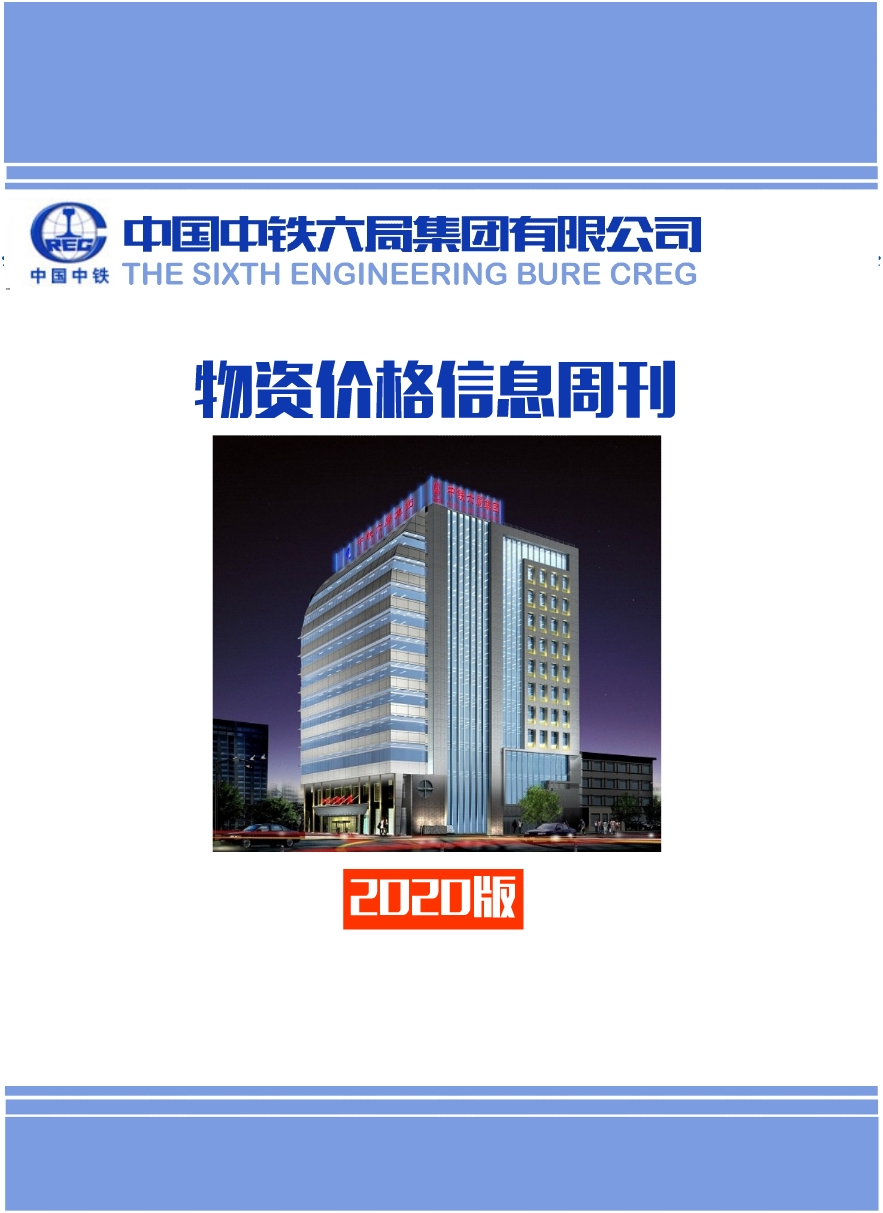 中铁六局集团有限公司物资价格信息周刊2020年9月3日目  录钢材价格专区	31.1、钢材品种走势图：	31. 2全国主要城市钢材价格表(2020年9月2日)	51.3钢材市场评论	72020年9月中国钢材价格走势预测报告	71.4废钢	102020年9月2日全国重型废钢市场价格行情	10水泥、混凝土、砂石料价格专区	111、	全国水泥价格行情（2020年9月第1周）	111.1、水泥指数走势图	121.2、本周全国水泥市场综述	122、	全国混凝土、砂浆价格行情（2020年9月第1周）	142.1、混凝土指数走势图	152.2、本周全国混凝土市场综述	153、	全国地材价格行情（2020年9月第1周）	173.1、	本周全国砂石料市场综述	18木材价格专区	212020年7月木材价格行情	21沥青、防水、保温、焊接材料价格专区	232020年9月2日重交沥青价格行情	23防水材料	24建筑涂料	24保温材料	24焊接材料	26安装工程材料价格专区	27成品油价格专区	282020年9月2日全国成品油升价	28城建交通工程价格专区	29海绵城市工程价格专区	33市政工程材料价格专区	37周转材料价格专区	44钢材价格专区1.1、钢材品种走势图：1. 2全国主要城市钢材价格表(2020年9月2日)1.3钢材市场评论2020年9月中国钢材价格走势预测报告 	●行情：高温影响需求，钢价震荡盘整●供给：钢企利润驱动，产量维持高位●需求：需求低位徘徊，区域差异明显●成本：原料价格坚挺，成本支撑强劲●宏观：经济加速回暖，需求预期良好●综合观点：八月份全国迎来大范围高温天气，施工和生产淡季效应十分明显，各地钢材市场成交量环比下滑；与此同时，钢厂生产积极性高涨，钢材产量居高不下，在供强需弱的影响下，钢材库存去化进程十分缓慢。在高产量的支撑下，本月原料价格强势，进口铁矿石价格更是创下近年来新高；受到成本影响，各地钢厂挺价意愿强烈。另外，在货币流动性宽松以及需求预期良好的带动下，大宗商品走势也偏强，这也对钢材现货价格带来一定提振。总体来看，八月份国内钢材价格以震荡小涨为主，各地情况略有差异。进入九月后，国内钢材市场将迎来传统的施工旺季，叠加积极的财政政策，以及基建投资赶进度等因素，预计钢材市场终端需求有望环比回暖；而随着部分地区环保限产力度加强，钢材市场供应端或有一定缩减。因此，在供需基本面逐步改善后，9月份钢材价格有望呈震荡上行之势。不过，考虑到目前钢材库存绝对值处于高位，消化存量进程缓慢，对钢材价格上行有空间将形成一定抑制；此外，国外经济逐步恢复，钢材进出口情况也会有相应变化，此类因素也会对国内钢材价格带来正面影响。综合以上因素，我们对于九月份国内钢材价格行情持“旺季来临，震荡上行”的判断，国内钢材价格指数将在3850-4050元/吨区间运行。一、 行情回顾篇2020年8月份国内钢材价格震荡小涨，截止8月30日，钢材价格指数收在3940，较上月末上涨50。具体来看，八月份，全国各地迎来持续高温天气，下游施工和生产受阻，钢材市场整体成交表现低迷。然而，钢企生产积极性高涨，钢材产量居高不下。随着供求矛盾进一步放大，国内钢材库存再度进入累库阶段。本月资本市场表现不错，在黑色系大宗商品期货的提振下，钢材现货价格呈现易涨难跌。与此同时，本月原料价格比较坚挺，在以铁矿石为代表的原料价格连创新高后，成本重心不断上移，钢厂为转嫁成本，挺价意愿坚决，因此在需求淡季的8月份，全国钢材价格呈现出不跌反涨的走势。一方面，淡季效应持续，钢材需求延续疲软态势，而钢材产量变化不大，仍在高位运行，导致钢材库存进一步攀升，抑制钢价上涨。另一方面，随着国内宏观经济持续向好，加上预期9月份钢材需求回暖，钢材市场心态也不悲观，普遍持观望态势。国内钢材价格在经历8月份震荡小涨后，9月份钢材市场是否会出现变化？钢材库存高企的情况能否得到改善？展望9月份，旺季需求能否集中放量？带着诸多问题，一起来看9月国内钢材市场行情分析报告。二、供给分析篇1、国内钢材库存现状分析据监测库存数据显示，截至8月30日，国内主要钢材品种库存总量为1558万吨，较7月末下降14.89万吨，降幅0.95%，较去年同期增加304.49万吨，增幅24.3%。其中螺纹、线材、热轧、冷轧、中板库存分别为879.13万吨、193.36万吨、267.94万吨、110.83万吨和106.74万吨。本月国内五大钢材品种库存除螺纹钢继续上升外，其他品种皆有不同程度的下降。据数据分析，梅雨过后，华东及南方地区成交表现略有好转，八月前两周建材库存小幅下降。然而好景不长，随着高温酷热天气的到来，终端需求再度受阻，之后两周，库存水平止降回升。与此同时，钢厂产量居高不下，在供求矛盾凸显的影响下，库存消化进程并不顺畅。进入九月后，随着第二轮中央生态环境保护督察全面启动，钢材市场供给端压力或将得到缓解，而需求端在旺季效应带动下，也将有所恢复，随着供需两端双向修复，因此9月份钢材库存下降将是大概率事件。2、国内钢材供给现状分析据中国钢铁工业协会统计数据显示，2020年8月中旬重点钢企粗钢日均产量216.10万吨，旬环比增加0.76万吨，增长0.35%，同比增长5.20%。数据显示，2020年8月中旬，重点统计钢铁企业共生产粗钢2161.02万吨、生铁1906.30万吨、钢材2067.86万吨、焦炭321.38万吨。本旬平均日产，粗钢216.10万吨，环比增长0.35%、同比增长5.20%；生铁190.63万吨，环比减少0.56%、同比增长3.99%；钢材206.79万吨，环比增长3.45%、同比增长6.15%。钢材市场供给方面，短期内的钢材价格仍处于盈利阶段，钢厂主动大幅减产可能性较小，钢材供给仍将维持高位运行。3、国内钢材进出口现状分析据海关总署统计：2020年7月份，中国出口钢材417.6万吨，环比增加47.5万吨，增幅12.8%；实现出口额为36.4亿美元。据此测算，7月中国钢材出口均价为872.7美元/吨，环比下降38.9美元/吨，降幅4.3%。1-7月累计，中国共出口钢材3288.0万吨，同比减少704.5万吨，下降17.6%；累计出口额为263.97亿美元，同比下降19.7%。据此测算，1-7月中国钢材出口均价为802.8美元/吨。7月外贸出口表现超出预期，随着海外复工复产进程加快，出口有望稳定在正增长区间。然而当前国内外经济环境仍十分复杂，世界经济处于深度调整过程中，7月份的出口反弹还难以确定为拐点。随着国家刚刚出台的促进外贸进出口增长的一系列政策措施的逐步实施，今年我国外贸将有望保持稳定增长，同时进一步结构优化、提升质量和效益。4、下月钢材供给预期8月份国内粗钢产量延续高位，限产减产效果不及预期。随着第二轮中央生态环境保护督察全面启动，9月份国内供给端压力或将得到小幅缓解。然而在利润驱使下，钢厂生产积极性依然较高，9月份钢材产量也不会大幅下降，因此我们预计9月份国内钢材供给回落幅度有限。三、需求形势篇1、国内钢材销量走势分析8月份，需求呈现“前高后低”状态。进入9月后，传统的施工旺季临近，随着稳增长资金的不断投入，基建以及房地产投资增速或有提升，用钢需求不至于太差，因此9月份需求表现将值得期待。国内钢材市场成交整体不及预期，主要在于黑色系盘面高位回落后，投机情绪降温，终端实际需求观望情绪增加。我们预计9月份钢材市场需求转暖，但表观消费大概率不及预期，钢材库存去化速度或远不及上半年水平。由于黑色系大宗商品价格高位回落，加之需求预期迟迟未有兑现，钢材市场需求也小幅下降的情况下，当前钢贸商家心态偏向谨慎，仍以选择正常出货降库思路为主。四、成本分析篇1、原材料成本分析8月原料价格震荡走高。根据监测数据，截止8月28日，唐山地区普碳方坯出厂价格3410元/吨，较上月末价格上涨20元/吨；江苏地区废钢价格为2680元/吨，较上月末上涨80元/吨；山西地区二级焦炭价格为1690元/吨，较上月末价格上调50元/吨；唐山地区65-66品味干基铁精粉价格为1000元/吨，较上月末上涨70元/吨；普氏62%铁矿石指数为121.2美元/吨，较上月末上调9.75美元/吨。2、下月钢材成本预期预计9月份原材料价格以高位运行为主，或有局部微调的可能。总体来看，下月钢材生产成本仍将维持高位。8月份钢坯在高成本低需求的环境下，谨慎持稳，从目前基本面看：首先供需结构上，下游需求受环保停产影响带来的减量预期兑现，但进入9月存在复产预期，需求恢复对钢坯价格存在一定利好预期；其次从库存结构上来看，钢坯库存再次累高，而下游轧钢企业厂内成品库存在停产局面下下降相对明显，复产预期下，停产厂家存在补成品库存、规格的预期，第三从目前成交环境来看，调坯品种材尤其型钢放量尚需时日，钢坯库存短时间内大概率转向成品厂库，成品库存短时间难显快速消化；而钢坯市场目前对9月钢材市场预期偏乐观，远期钢坯价格基本略高于即期现货价格。五、宏观信息篇1、第二轮第二批中央生态环境保护督察将全面启动第二轮第二批中央生态环境保护督察将全面启动，7个中央生态环境保护督察组，将进驻中国铝业集团有限公司、中国建材集团有限公司2家中央企业开展督察，并对国家能源局、国家林业和草原局2个部门开展督察试点。2、232个重大交通项目工程全部复工达产从交通运输部例行新闻发布会上获悉，交通运输部重点跟踪的232个百亿元以上的重大项目工程实现了100%复工达产，总体建设情况好于预期。交通运输部新闻发言人孙文剑介绍，今年1至7月，全国共完成交通投资17957亿元，比去年同期增长9.4%，其中，公路水路投资完成13537亿元，完成全年1.8万亿元投资目标任务的75.2%，同比增长12.1%。六、综合观点篇八月份全国迎来大范围高温天气，施工和生产淡季效应十分明显，各地钢材市场成交量环比下滑；与此同时，钢厂生产积极性高涨，钢材产量居高不下，在供强需弱的影响下，钢材库存去化进程十分缓慢。在高产量的支撑下，本月原料价格强势，进口铁矿石价格更是创下近年来新高；受到成本影响，各地钢厂挺价意愿强烈。另外，在货币流动性宽松以及需求预期良好的带动下，大宗商品走势也偏强，这也对钢材现货价格带来一定提振。总体来看，八月份国内钢材价格以震荡小涨为主，各地情况略有差异。进入九月后，国内钢材市场将迎来传统的施工旺季，叠加积极的财政政策，以及基建投资赶进度等因素，预计钢材市场终端需求有望环比回暖；而随着部分地区环保限产力度加强，钢材市场供应端或有一定缩减。因此，在供需基本面逐步改善后，9月份钢材价格有望呈震荡上行之势。不过，考虑到目前钢材库存绝对值处于高位，消化存量进程缓慢，对钢材价格上行有空间将形成一定抑制；此外，国外经济逐步恢复，钢材进出口情况也会有相应变化，此类因素也会对国内钢材价格带来正面影响。综合以上因素，我们对于九月份国内钢材价格行情持“旺季来临，震荡上行”的判断，国内钢材价格指数将在3850-4050元/吨区间运行。1.4废钢2020年9月2日全国重型废钢市场价格行情水泥、混凝土、砂石料价格专区全国水泥价格行情（2020年9月第1周）1.1、水泥指数走势图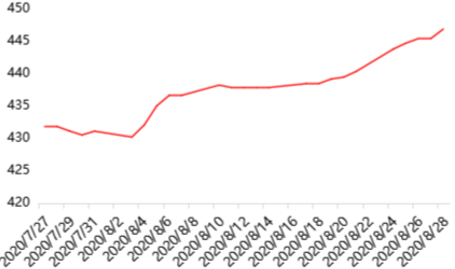 1.2、本周全国水泥市场综述本周全国地区水泥价格涨跌互现。华东市场水泥价格呈上升趋势，安徽亳州上涨20元/吨，山东枣庄上涨20-30元/吨；华中市场水泥价格涨跌互现，河南南阳、驻马店、许昌、平顶山、商丘等地区上调20-30元/吨，湖北武汉、黄石、黄冈、孝感等区域上调水泥价格30元/吨，湖南永州地区有小幅下滑趋势；华南市场水泥行情弱势维稳；西南市场水泥价格呈弱势下行趋势，四川遂宁地区下调10元/吨；华北市场水泥价格出现上涨，河北邯郸上涨20元/吨；西北市场价格跌后持稳；东北地区水泥价格上涨，辽宁大连上涨20元/吨。华东区域：上海地区水泥价格涨后持稳，现主流品牌P.O42.5散装市场成交价维持430-450元/吨；江苏南京地区水泥价格涨后企稳，连续两轮价格上涨累计涨幅在50-60元/吨，目前南京地区P.O42.5散装主流市场成交价格在420-440元/吨；浙浙江杭州地区水泥价格涨后企稳，目前杭州地区水泥工程配送价在500-560元/吨；安徽亳州地区高标水泥价格上涨20元/吨，现市场主流P.O42.5散装水泥市场报价430元/吨，主要熟料紧张，同时受周边市场涨价带动影响，水泥价格出现上涨；福建三明地区水泥市场需求表现尚可，近期水泥企业报价上涨20元/吨左右；山东枣庄地区受水泥熟料错峰停窑影响，熟料库位或将持续下滑，加上前期熟料价格的上涨，预计枣庄地区主流品牌水泥价格或将上调20-30元/吨；江苏萍乡地区水泥价格保持稳定，目前P.042.5散装主流市场价格在420-450元/吨。华中区域：河南南阳、驻马店、许昌、平顶山、商丘等地区高标水泥价格陆续上调20-30元/吨，部分周边区域水泥价格陆续上调，河南省内水泥价格跟随上调；湖北武汉、黄石、黄冈、孝感等区域各水泥企业陆续通知上调各品种水泥价格30元/吨，下游水泥和熟料价格接连上调后，湖北部分区域水泥价格陆续开始上调，目前此次各区域水泥价格上调逐步落实中；湖南永州地区水泥价格弱势持稳，现主流品牌P.O42.5散装市场成交价维持320-340元/吨。华南区域：广西南宁地区水泥企业熟料库存低位，本地消耗加上外发量导致库存不高，市场竞争压力大，外来水泥冲击市场，目前当地主流品牌P.O42.5散装水泥价格在380元/吨左右；广东广州地区水泥价格暂无明显调整，目前该地区主流品牌P.O42.5散装水泥价格维持在460-480元/吨之间；海南儋州地区水泥报价暂稳，目前儋州地区主流品牌P.O42.5散装水泥价格在415-435元/吨。东北、华北区域：华北区域：北京近期稍受雨水天气影响，水泥市场行情保持稳定，市场需求一般，价格暂无明显波动，目前主流品牌P.O42.5散装水泥市场价格基本维持在490元/吨；天津地区水泥价格持稳定运行，主流品牌P.O42.5散装水泥市场价格在450元/吨左右；邯郸地区水泥市场行情偏强运行，价格小幅上涨20元/吨，目前主流品牌P.O42.5散装水泥市场价格基本维持在430元/吨左右；山西临汾地区水泥行情持稳运行，现市场主流品牌P.O42.5水泥散装价格报340元/吨。东北区域：辽宁大连地区水泥市场价格小幅上涨，幅度为20元/吨，目前主流品牌P.O42.5散装水泥价格维持在320元/吨左右；吉林长春水泥市场行情利好，市场需求旺盛，施工进度加快，对水泥需求明显提高，再加上厂家库存低位，目前该地区主流品牌P.O42.5散装水泥价格在340元/吨；黑龙江哈尔滨地区水泥价格持稳定运行，目前该地区主流品牌P.O42.5散装水泥市场价格基本维持在330-350元/吨之间。西南区域：重庆地区水泥市场行情弱势维稳，当地主流品牌P.O42.5散装水泥价格在400元/吨左右；四川遂宁主城及周边地区水泥企业受高温多雨影响，以及周边城市低价水泥的冲击，部分水泥厂家库位较高，水泥价格小幅下跌10元/吨，主流品牌P.O42.5散装报价为400元/吨；贵州铜仁地区水泥价格跌后持稳，目前市场报价310-350元/吨；云南昆明地区水泥价格暂稳，主流品牌水泥P.O42.5散装报价为340-360元/吨。西北区域：陕西汉中地区水泥市场行情近期暂无变动，水泥库存低位，工程项目开展较为良好，目前该地区主流品牌P.O42.5散装水泥价格在365-380元/吨左右；青海西宁地区水泥行情继续维稳，目前当地P.O42.5散装价格保持在430-450元/吨；新疆乌鲁木齐地区水泥价格暂无调整，当地P.O42.5散装水泥价格在500元/吨；宁夏银川地区工程开展情况一般，水泥需求较低，价格继续保持稳定，目前市场P.O42.5散装水泥价格在260-300元/吨；甘肃白银市场水泥价格保持稳定运行，目前市场主流PO42.5散装价格在350-380元/吨。综上所述：本周华东市场继续上涨，预计下周继续或将持续上升；华北部分市场价格出现上涨，预计下周涨后持稳；西南地区水泥价格有所下跌，预计下周西南地区市场价格持弱势维稳趋势；东北地区水泥市场行情上升，价格上涨，后期将保持震荡偏强态势；华南地区暂稳，预计下周市场行情大稳小动；华中地区涨跌互现，预计下周保持维稳；西北部分地区水泥价格下调，预计下周继续保持弱势。。全国混凝土、砂浆价格行情（2020年9月第1周）2.1、混凝土指数走势图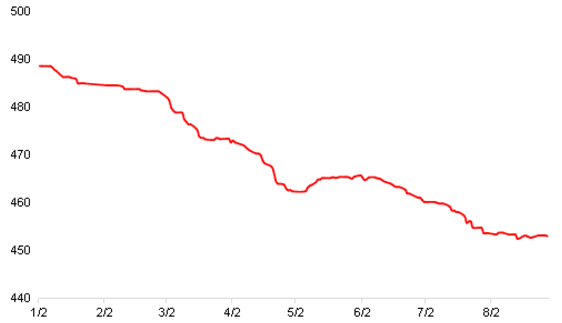 2.2、本周全国混凝土市场综述全国混凝土价格稳中偏强运行。华东区域混凝土价格偏强运行，水泥价格呈现涨势，商混报价偏强运行；华南区域混凝土价格稳中小涨，深圳地区混凝土价格小幅上涨10元/方；华中区域混凝土行情稳中走强，水泥砂石原材价格出现小幅上涨，商混成本增加，价格后期或将上行趋势；华北区域混凝土价格持稳为主，市场行情一般，价格暂稳；西南区域混凝土略有上涨，四川广安地区混凝土价格小幅上涨10元/方；东北区域混凝土价格偏强运行，市场需求良好，水泥价格上涨，商混市场持看好心态；西北区域混凝土价格暂稳，市场行情暂无较大起伏价格无力变动。华东区域：华东地区混凝土价格稳中小涨。本周上海地区混凝土价格持稳运行，市场需求稳定，原材价格偏强运行，商混涨后持稳；浙江区域混凝土价格偏强运行，水泥价格仍有涨势，砂石供应紧张，价格偏强运行，商混成本上升，价格仍有上行空间；近期江苏区域混凝土原材价格上升空间较大，成本提升，商混报价或将走强；福建区域近期混凝土市场需求表现一般，水泥价格略微上调，商混报价观望持稳；安徽区域混凝土价格或将转弱为强，近期砂石市场报价走强，商混市场需求回暖，因此商混报价稳中偏强运行；山东混凝土市场需求不佳，原材价格暂无较大波动，价格依旧保持稳定运行；江西地区混凝土市场需求稳定，原材价格暂无波动，商混继续保持稳定运行。华中区域：华中区域混凝土价格稳中偏强。湖南区域目前多地正值农忙季节，整体混凝土市场需求不佳，原材价格走弱，因此商混报价偏弱运行；湖北区域近期混凝土市场需求提升，水泥等原材价格偏强运行，商混报价观望持稳；河南郑州地区近期混凝土原材料价格上涨，整体市场需求提升，混凝土价格或有上涨趋势。华南区域：华南地区混凝土价格略有上涨。广东深圳地区混凝土价格再度上涨10元/方，主要本地施工逐渐恢复，市场需求提升，且前期运输成本增加，因此商混报价再度上涨10元/方；广西区域本地市场需求不济，原材价格持续表现弱势，价格短期内依旧保持弱稳运行；海南地区施工进度稳定，混凝土市场需求暂无较大变化，价格依旧持稳运行。华北区域：华北区域混凝土市场行情持稳为主。天津地区混凝土市场需求良好，原材价格稳定，混凝土价格持稳为主；北京地区市场需求不佳，原材价格弱稳，商混报价维稳运行；河北区域市场行情逐渐好转，混凝土市场需求提升，原材价格稳定运行，近期价格依旧持稳为主。西南区域：西南区域混凝土价格略有上涨。重庆地区由于雨季影响，市场需求不济，原材价格也是走弱，因此商混报价偏弱运行；四川广安地区混凝土价格小幅上涨10元/方，主要由于本地砂石报价提升，商混成本增加所致；云南区域依旧处于雨季，本地混凝土市场需求不佳，且市场竞争较大，价格难有涨势；贵州区域混凝土市场需求依旧低迷，原材价格弱势，商混价格低位持稳。西北、东北区域：西北区域混凝土价格暂稳。陕西地区混凝土市场需求略微偏弱，原材价格暂无波动，价格持稳为主；甘肃区域市场行情稳定，原材暂无较大变动，价格依旧持稳运行；青海、宁夏、新疆混凝土市场平淡，施工进度保持目前水平，商混报价无力变动。东北地区混凝土价格偏强运行。近期东北三省区域施工正值赶工期，混凝土市场需求良好，企业发货量符合预期，且部分区域原材料价格走强，商混市场或因竞争较为激烈，短期价格依旧持稳为主。综上所述：本周全国地区混凝土市场价格稳中偏强。根据目前市场来看，预计下周混凝土走势如下：华南地区混凝土价格持稳为主，天气条件整体尚未达到最佳，原材价格依旧保持稳定运行，价格持稳为主；华中地区混凝土价格走强趋势，部分市场行情转好，价格偏强运行；华东地区混凝土价格或有上涨，原材价格依旧保持涨势，商混市场报价偏强运行；西北地区混凝土价格维稳运行，市场需求不佳，价格持稳为主；西南地区混凝土价格弱稳为主，雨季影响，多地市场需求低迷，价格难有涨势；华北区域混凝土价格价格持稳为主，市场需求较为稳定，原材价格暂无较大波动，商混维稳运行；东北区域混凝土价格稳中偏强运行，市场需求良好，近期原材价格偏强运行，商混成本增加，价格稳中偏强运行。全国地材价格行情（2020年9月第1周）本周全国砂石料市场综述本周综合砂石价格108元/吨，周环比持平。本周全国砂石行情持续涨跌互现，华中、华北地区砂石价格稳中偏强，砂石价格小幅上涨2-3元/吨；华东北部沿海、西南地区受高温雨水天气影响，价格小幅回落1-2元/吨。目前砂石行业处于转型升级阶段需求依然旺盛，由于天然砂逐渐枯竭，市场以采用机制砂为主，天然砂为辅，同时国家多个部门积极推进机制砂石高质量发展，缓解砂石供需紧张局。马上进入“金九银十”需求旺季，重点项目在积极赶工期，对砂石需求量将持续增加。综合来看，今年砂石骨料供需逐渐恢复平衡，预计下周综合砂石行情持稳运行。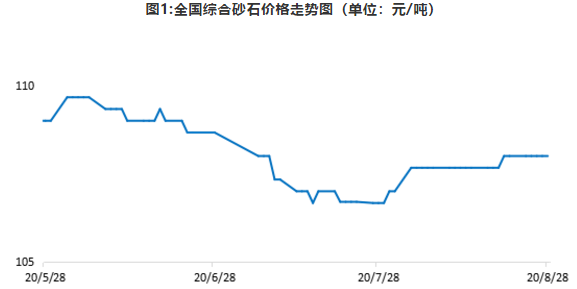 具体来看本周机制砂、碎石、天然砂价格变动情况如下：本周，全国机制砂均价98元/吨，周环比持平；碎石均价93元/吨，周环比持平；天然砂均价133元/吨，周环比持平。具体分区域来看：华东区域本周，上海地区砂石价格震荡运行，天然湖砂报价127-137元/吨，机制砂市场价94-97元/吨，碎石维持90-94元/吨。供应方面，长江上游及北方部分区域外来砂石资源持续增加，贸易商竞争激烈，报价略有下滑。即将迎来施工旺季，市场对砂石需求有所增加，随着高温天气过去，预计市场行情持稳运行。本周，山东济南、淄博地区砂石价格稳中偏弱运行，小幅下调1-2元/吨，淄博地区主流品牌机制砂市场报价在86-88元/吨；1-2碎石市场报价在81-83元/吨；近期雨水天气较多加上受“巴威”台风影响，砂石出货量小幅下滑，价格稳中偏运行。目前济南市场主流品牌水洗机制砂到位价102-112元/吨，干磨机制砂市场到位价99-109；天然砂纯河砂市场报价在126-136元/吨；石灰岩16-25mm碎石市场报价在96-102元/吨。受台风影响，青岛港口船运受限，运费持续小幅增加，预计短期沿海到岗价格稳中有升。本周，安徽合肥地区砂石行情维稳运行。现合肥天然砂市场报价维持在160-170元/吨；主流品牌机制砂市场报价在130-140元/吨；碎石市场报价在120-130元/吨。近期鄱阳湖河砂发往长江下游货源较多，出现港口排队卸货现象，由于搅拌站企业前期储存砂石料充足，导致港口货源释放不加，部分贸易商为快速出手砂石料，价格小幅下滑1-2元/吨。目前潘阳湖河砂到芜湖港口价格在92-95元/吨；宜都机制砂到马鞍山、巢湖等地价格在76-78元/吨，短期长江下游市场砂石供应充足，在市场需求缓慢增加的情况下，砂石行情保持维稳态势运行。本周，福建福州地区砂石市场需求表现一般，但受周边价格上涨的影响，本地砂石行情小幅上扬，目前市场主流机制砂中砂报价为105元/吨。近期福州地区砂石生产条件稳定，砂石企业生产进度平稳，价格保持维稳运行。本周，江西南昌地区工程也是有逐渐好转趋势，需求会有所上升，水泥等材料价格已经有推涨趋势。从砂石企业反馈来看，砂石价格行情整体波动不大，天然砂价格保持在110-120元/吨，石子价格在90-100元/吨。，本周砂石价格变动不大，下周大体走稳。华中区域：本周，湖北武汉地区工程量有所提升，砂石消耗量增加，但砂石价格整体仍处于稳定状态，目前武汉地区天然砂价格150-160元/吨，碎石价格92-97元/吨，机制砂价格99-105元/吨，随着砂石用量的增加，砂石价格开始呈小幅增长趋势。本周，河南郑州及周边区域部分矿山管控加强，砂石价格小幅上涨。砂石发货受限，供应不足情况下，砂石价格开始小幅上涨3-5元/吨，目前郑州市场天然砂到位价170-180元/吨，碎石价格87-92元/吨，机制砂价格90-100元/吨，短时间内管控力度持续，砂石价格继续小幅上涨趋势。本周，湖南邵阳地区砂石价格平稳运行，价格暂无调整。邵阳地区大力推进环保治理，淘汰落后产能，砂石矿场整改初见成效，小型不合规企业逐渐淡出视野，市场处于整顿恢复阶段，整体心态较好，等待施工需求旺季，目前砂石价格整体偏稳。湖南永州地区砂石价格平稳运行，当地有重点工程开工面积增加，加上旺季临近，预计后期砂石价格会迎来一波推涨。西北区域：本周，陕西西安地区受雨水天气影响，部分工地和搅拌站被迫停工，整体砂石市场需求较为低迷。而且矿山开采力度有所放缓，受天气影响外来砂石运输成本增加，本地市场整体呈现供需两弱的情况，因此预计短期内价格弱稳运行。本周，甘肃兰州地区砂石需求较好，工程进度加速。兰州地区机制砂市场报价在80-90元/吨，碎石市场报价在60-85元/吨，碎石尾矿和石灰石价格差较大。目前多数矿山砂石库存处于中位，短期兰州地区砂石价格偏强运行。西南区域：本周，云南昆明地区受天气影响，砂石矿山开采受限，市场主流机制砂中砂报价为67元/吨。据笔者了解，目前昆明地区雨季尚未过去，施工进度依旧尚未恢复，加之近期市场资金周转情况较差，因此搅拌站出货意愿不高，因此砂石市场需求不佳，价格保持稳定为主。生产方面，受雨季影响，本地矿山开采难度提高，且储存条件较为简陋，因此砂石生产放缓，资源供应依旧充足。预计后期昆明地区砂石市场报价稳定运行为主。本周，成都地区受连续降雨天气影响，下游工地和搅拌站开工率有所下降，对砂石需求有明显下滑，价格稳中偏弱运行。另外砂石场受降雨影响，产量有所下滑，因此整体库存压力不大，价格暂无下行趋势。短期内市场供需平衡，价格持稳运行为主。本周，重庆地区高温天气影响市场需求疲弱，砂石价格小幅小调1-2元/吨。近期长江涨水影响渝东地区砂石对主城的输入量减少，但由于目前市场处于传统淡季，需求低迷，因此砂石价格难有上行动力。短期内市场需求不温不火，加上砂石厂家库存高位，后期厂家主要去库存为主，砂石价格持续弱稳运行。华南区域：本周，广州地区砂石市场价格稳中偏强运行。市场需求好转，基建项目多砂石需求量持续增加，且贸易环节成本增加。目前发往广州地区天然砂价格较高，维持在145元/吨左右市场到位价格，而机制砂价格相对偏低，维持在100-120元/吨，广州佛山地区沙口自提价在106-110元/吨，小幅上涨5-10元/吨。从短期市场需求来看，短期广州地区砂石价格上涨的可能性较大。本周，广西南宁地区砂石行情近期震荡上行，虽受雨季影响销量不佳，但天然砂价格整体偏高。广西南宁碎石价格稳定，目前市场需求一般，企业竞争激烈，但天然砂价格高位，当前南宁地区天然砂价格在80元/吨，机制砂价格在65-77元/吨，碎石价格在61-65元/吨，预计近期南宁砂石市场行情呈稳中有升态势。华北区域：本周，天津地区砂石行情稳中偏强运行，重点项目积极赶工期，需求大幅增加，因此该地区砂石市场价格保持高位运行。目前该地区天然砂价格维持在120元/吨左右，机制砂价格相对较低，价格维持在100元/吨以下。预计后期该地区砂石市场价格多以稳中偏强态势。本周，山西太原地区受雨水影响，砂石市场需求一般，砂石价格暂无波动，现市场主流机制砂中砂市场报价68元/吨。据了解，近期山西太原地区雨水较多，工地开工率较低，砂石市场需求一般，因此砂石行情持稳运行，预计后期砂石行情持稳运行。综上所述：本周全国综合砂石行情趋于平稳。需求方面:目前全国重点项目多数集中在华北地区京津冀和华东长三角地区以及华南珠三角地区，市场需求逐渐增加且对砂石需求持续提升，西北大开发或将带动砂石需求增加。东北、西南短期需求偏弱，加上两地区项目较少以及西南地区出现雨水灾害，影响施工进度，从而降低对砂石需求量。价格方面：预计下周华东地区砂石价格偏强运行；华南地区砂石行情稳中偏强运行；华北地区砂石价格稳中有升；西南地区砂石价格稳中偏弱；西北地区砂石保持低价运行；东北地区砂石行情持稳为主。木材价格专区2020年7月木材价格行情沥青、防水、保温、焊接材料价格专区2020年9月2日重交沥青价格行情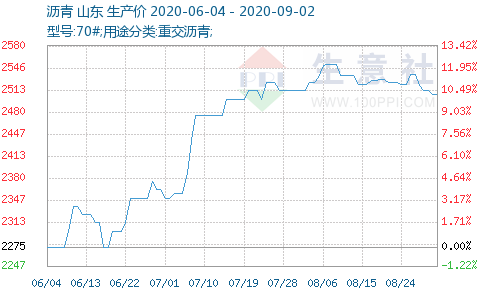 9月2日，沥青参考价为2507.50，与8月1日(2512.00)相比，下降了0.2%。防水材料建筑涂料保温材料焊接材料安装工程材料价格专区成品油价格专区2020年9月2日全国成品油升价注：本周油价未调城建交通工程价格专区海绵城市工程价格专区市政工程材料价格专区周转材料价格专区螺纹钢走势图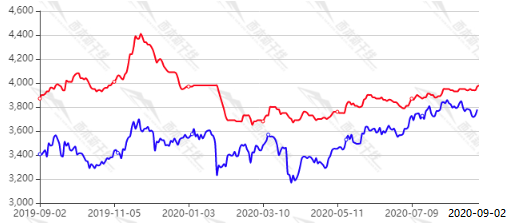 曲线说明红色线：钢材指数 蓝色线：螺纹钢主力合约价中厚板走势图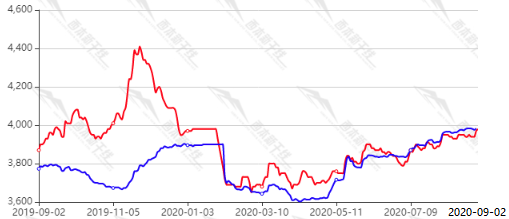 曲线说明红色线：钢材指数 蓝色线：中板价格走势型材走势图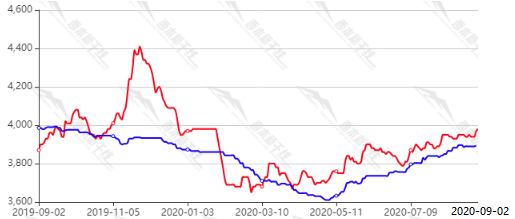 曲线说明红色线：钢材指数 蓝色线：型材价格走势废钢走势图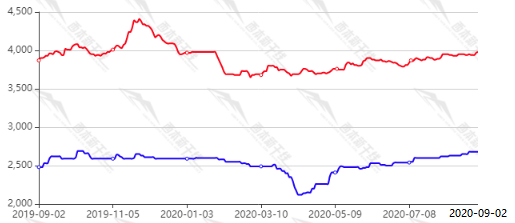 曲线说明红色线：钢材指数 蓝色线：废钢价格走势 热轧走势图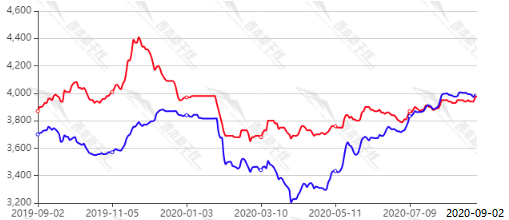 曲线说明红色线：钢材指数 蓝色线：热轧价格走势冷轧走势图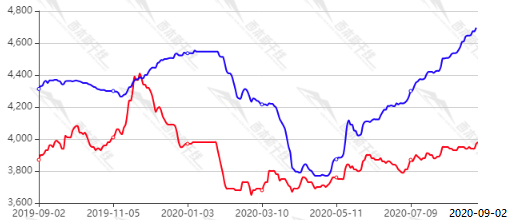 曲线说明红色线：钢材指数 蓝色线：冷轧价格走势全国钢材品种汇总表全国钢材品种汇总表全国钢材品种汇总表全国线材价格汇总表全国线材价格汇总表全国线材价格汇总表全国主要城市盘螺价格汇总全国主要城市盘螺价格汇总全国主要城市盘螺价格汇总全国主要城市HRB400螺纹钢价格汇总全国主要城市HRB400螺纹钢价格汇总全国主要城市HRB400螺纹钢价格汇总全国主要城市工角槽钢价格汇总全国主要城市工角槽钢价格汇总全国主要城市工角槽钢价格汇总全国H型钢价格汇总表全国H型钢价格汇总表全国H型钢价格汇总表全国主要城市中厚板价格汇总全国主要城市中厚板价格汇总全国主要城市中厚板价格汇总全国焊管价格汇总表全国焊管价格汇总表全国焊管价格汇总表全国镀锌管价格汇总表全国镀锌管价格汇总表全国镀锌管价格汇总表全国无缝管价格汇总表全国无缝管价格汇总表全国无缝管价格汇总表全国热轧板卷价格汇总表全国热轧板卷价格汇总表全国热轧板卷价格汇总表全国冷轧板卷价格汇总表全国冷轧板卷价格汇总表全国冷轧板卷价格汇总表东北地区东北地区东北地区黑龙江地区哈尔滨、佳木斯、牡丹江哈尔滨、佳木斯、牡丹江吉林地区长春、吉林长春、吉林辽宁地区沈阳、大连、辽阳沈阳、大连、辽阳华北地区华北地区华北地区京津地区北京、天津北京、天津河北地区石家庄、雄安、邯郸、廊坊、张家口、秦皇岛、唐山、张家口石家庄、雄安、邯郸、廊坊、张家口、秦皇岛、唐山、张家口山西地区太原、大同、长治、晋城太原、大同、长治、晋城内蒙地区呼和浩特、包头、赤峰呼和浩特、包头、赤峰华中地区华中地区华中地区河南地区郑州、洛阳、商丘、南阳郑州、洛阳、商丘、南阳湖北地区武汉、宜昌、襄阳武汉、宜昌、襄阳湖南地区长沙、怀化、衡阳长沙、怀化、衡阳华东地区华东地区华东地区上海、江苏地区上海、南京、徐州、无锡、苏州、连云港、南通、扬州、常州上海、南京、徐州、无锡、苏州、连云港、南通、扬州、常州浙江地区杭州、宁波、温州、台州、金华杭州、宁波、温州、台州、金华山东地区济南、青岛、烟台、德州、济宁济南、青岛、烟台、德州、济宁江西地区南昌、九江、新余、赣州南昌、九江、新余、赣州安徽地区合肥、马鞍山、芜湖合肥、马鞍山、芜湖福建地区福州、厦门、泉州、漳州、宁德福州、厦门、泉州、漳州、宁德华南地区华南地区华南地区广东地区广州、深圳、惠州、珠海、湛江、东莞广州、深圳、惠州、珠海、湛江、东莞广西地区柳州、南宁、桂林柳州、南宁、桂林海南地区海口、三亚海口、三亚西北地区西北地区西北地区陕西地区西安、宝鸡、汉中、榆林西安、宝鸡、汉中、榆林甘肃地区兰州、天水、张掖兰州、天水、张掖青海地区西宁、格尔木西宁、格尔木宁夏地区银川银川新疆地区乌鲁木齐、喀什、哈密乌鲁木齐、喀什、哈密西南地区西南地区西南地区川渝地区重庆、成都、绵阳、宜宾、南充重庆、成都、绵阳、宜宾、南充贵州地区贵阳、遵义、大理贵阳、遵义、大理云南地区昆明、安宁、大理、曲靖昆明、安宁、大理、曲靖西藏地区拉萨拉萨详细钢材价格表请双击：→详细钢材价格表请双击：→城市规格今日价格比昨天比上周备注上海>6mm2410→0→0不含税2170杭州>6mm2440→0→0不含税2200常州>6mm2660→0→0不含税2400江阴>6mm2680→0→0不含税2420南京>6mm2630→0→0不含税2370徐州>6mm2730→0→0不含税2460南昌>6mm2450→0→0不含税2180合肥>6mm2650→0→0不含税2350福州>6mm2720→0↑30不含税2310烟台>6mm2390→0→0当地市场不含税价临沂>6mm2450→0→0当地市场不含税价青岛>6mm2390→0→0当地市场不含税价北京>6mm2470→0↑20当地市场不含税价天津>6mm2500→0↑20当地市场不含税价唐山>6mm2620→0↑40当地市场不含税价石家庄>6mm2590→0↑20当地市场不含税价武安>6mm2450→0→0当地市场不含税价张家口>6mm2450→0→0当地市场不含税价包头>6mm2480↑20↑20当地市场不含税价太原>6mm2470→0↑20当地市场不含税价西安>6mm2400→0↑20当地市场不含税价安阳>6mm2710→0→0不含税2430武汉>6mm2680→0→0不含税2400广州>6mm2710↑30↑30不含税2440佛山>6mm2700↑30↑30不含税2430重庆>6mm2670→0↑30不含税2400成都>6mm2740→0↑40不含税2460凌源>6mm2780→0→0不含税2460本溪>6mm2810→0→0不含税2490鞍山>6mm2800→0→0不含税2480辽阳>6mm2790→0→0不含税2470沈阳>6mm2800→0→0不含税2470大连>6mm2780→0→0不含税2460黑龙江哈尔滨东北地区吉林长春，四平东北地区辽宁沈阳、大连、辽阳东北地区京津北京、天津华北地区河北石家庄、廊坊、邯郸、秦皇岛、雄安华北地区山西太原、大同、晋城、长治华北地区内蒙呼和浩特、赤峰华北地区河南郑州、洛阳、南阳、商丘、周口华中地区湖北武汉、十堰、宜昌、咸宁、襄阳、随州华中地区湖南长沙、怀化、衡阳华中地区上海江苏上海、南京、苏州、徐州、无锡、连云港华东地区浙江杭州、宁波、温州、嘉兴、舟山、金华华东地区江西南昌、九江、赣州、新余华东地区合肥合肥、芜湖、马鞍山华东地区山东济南、青岛、烟台华东地区福建福州、厦门、泉州、宁德华东地区广东广州、深圳、惠州、珠海、湛江、东莞华南地区广西南宁、柳州、桂林华南地区海南海口、三亚、儋州华南地区重庆四川重庆、成都、绵阳、宜宾、南充西南地区贵州贵阳、遵义、六盘水、黔西南、黔东南西南地区云南昆明、曲靖、红河、丽江西南地区西藏拉萨、昌都西南地区陕西西安、宝鸡、汉中、榆林西北地区甘肃兰州、天水、武威、嘉峪关、平凉西北地区青海西宁、格尔木、海东西北地区宁夏银川、石嘴山、吴忠、中卫西北地区新疆乌鲁木齐、哈密、喀什西北地区双击打开→双击打开→黑龙江哈尔滨东北地区吉林长春东北地区辽宁沈阳东北地区京津北京、天津华北地区河北、雄安新区石家庄、廊坊、唐山、邯郸、秦皇岛、雄安新区华北地区山西太原、晋城、长治华北地区内蒙呼和浩特华北地区河南郑州、洛阳、南阳、商丘华中地区湖北武汉、宜昌、十堰、襄阳、黄石华中地区湖南长沙、怀化、衡阳、邵阳、郴州华中地区上海江苏上海、南京、镇江、徐州、南通、苏州、无锡、连云港华东地区浙江杭州、宁波、温州、嘉兴、台州、金华华东地区江西南昌、九江、赣州华东地区合肥合肥、芜湖、马鞍山华东地区山东济南、青岛、烟台华东地区福建福州、厦门华东地区广东广州、深圳、惠州、珠海、湛江、东莞华南地区广西南宁、柳州、桂林华南地区海南海口、三亚、儋州华南地区重庆四川重庆、成都、绵阳、南充、广元西南地区贵州贵阳、遵义、六盘水、安顺西南地区云南昆明、丽江、玉溪西南地区陕西西安、宝鸡、咸阳西北地区甘肃兰州、天水、庆阳西北地区青海西宁西北地区宁夏银川西北地区新疆乌鲁木齐西北地区双击打开→双击打开→黑龙江哈尔滨、牡丹江东北地区吉林长春东北地区辽宁沈阳，大连、辽阳东北地区京津雄安北京、天津华北地区河北石家庄、唐山华北地区山西太原、大同华北地区内蒙呼和浩特华北地区河南郑州、洛阳、周口华中地区湖北武汉、孝感、宜昌华中地区湖南长沙、怀化、邵阳华中地区上海江苏上海、南京华东地区浙江宁波、杭州华东地区江西南昌，九江、赣州华东地区合肥合肥华东地区山东济南、青岛、济宁华东地区福建福州、厦门华东地区广东广州、惠州，深圳、佛山华南地区广西南宁华南地区海南海口，三亚、东方华南地区重庆四川重庆、成都西南地区贵州贵阳西南地区云南昆明西南地区陕西西安、咸阳西北地区甘肃甘肃西北地区青海西宁西北地区宁夏银川，吴忠、石嘴山、固原西北地区新疆乌鲁木齐、哈密、阿克苏、喀什西北地区双击打开→双击打开→全国机制砂、碎石、天然砂一周价格变动（单位：元/吨）全国机制砂、碎石、天然砂一周价格变动（单位：元/吨）全国机制砂、碎石、天然砂一周价格变动（单位：元/吨）全国机制砂、碎石、天然砂一周价格变动（单位：元/吨）日期机制砂（3.0-2.3）碎石（16-25mm）天然砂（3.0-2.3）8月21日98931338月28日9893133周环比---品名规格价格市场或地区其它属性落叶松14-20cm860.00 元/m3绥芬河口岸俄罗斯松木质量等级： 三等落叶松1300.00 元/m3绥芬河口岸俄罗斯松木产地： 俄罗斯质量等级： V白松800.00 元/m3绥芬河口岸俄罗斯松木产地： 俄罗斯质量等级： 等外白松1650.00 元/m3绥芬河口岸俄罗斯松木产地： 俄罗斯质量等级： I—IV樟子松1550.00 元/m3绥芬河口岸俄罗斯松木质量等级： I—V产地： 俄罗斯樟子松1050.00 元/m3绥芬河口岸俄罗斯松木质量等级： 选材铁杉3m（按需加工）1380.00~1410.00 元/m3山东口岸进口锯材质量等级： 口料（C级）铁杉3m（按需加工）1480.00~1510.00 元/m3山东口岸进口锯材质量等级： 口料（B级）铁杉2m（按需加工）1670.00~1700.00 元/m3山东口岸进口锯材  质量等级： 口料（A级）白松4m×4-6cm2150.00 元/m3西北木材交易市场锯材产地： 俄罗斯白松3m×6-8cm2150.00 元/m3西北木材交易市场锯材产地： 俄罗斯白松3m×4-6cm2150.00 元/m3西北木材交易市场锯材产地： 俄罗斯红松3m×4-6cm2100.00 元/m3西北木材交易市场锯材产地： 俄罗斯红松4m×4-6cm2100.00 元/m3西北木材交易市场锯材产地： 俄罗斯红松4m×6-8cm2100.00 元/m3西北木材交易市场锯材产地： 俄罗斯铁杉、云杉4m×4-6cm1950.00 元/m3西北木材交易市场锯材产地： 加拿大铁杉、云杉3m×4-6cm1950.00 元/m3西北木材交易市场锯材产地： 加拿大樟子松3m×4-6cm2150.00 元/m3西北木材交易市场锯材产地： 俄罗斯樟子松3m×6-8cm2150.00 元/m3西北木材交易市场锯材产地： 俄罗斯樟子松4m×6-8cm2150.00 元/m3西北木材交易市场锯材产地： 俄罗斯樟子松4m×6-8cm2150.00 元/m3西北木材交易市场锯材产地： 俄罗斯复合木模板37.7元/平方沈阳含税价镀膜复合模板1830*915*1545元/平方沈阳含税价复合木模板42.4元/平方大连含税价木模板成材1850/m³上海含税价胶合板模板1830×915×1548.5/张上海含税价竹胶模板2.44*1.22m厚度7~15mm58.7/平米上海含税价建筑模板1830*915*18一级红板80/张深圳含税价建筑模板1830*915*18二级红板74/张深圳含税价建筑模板1830*915*18三级红板65/张深圳含税价建筑模板1830*915*18一级黑板86/张深圳含税价建筑模板1830*915*18二级黑板83/张深圳含税价建筑模板1830*915*18三级黑板77/张深圳含税价木模板材1980元/m³荆州含税价木模板材2167元/m³荆门含税价木模板材2201元/m³仙桃含税价木模板材2123元/m³潜江含税价胶合板模板1830×915×12(15)37.74元/㎡仙桃含税价胶合板模板1830×915×12(15)36.1元/㎡鄂州含税价胶合板模板1830×915×12(15)40.3元/㎡荆州含税价胶合板模板1830×915×12(15)34.7元/㎡荆门含税价竹模板2440×1220×1045.6元/㎡长沙含税价竹模板(双面腹膜)2440×1220×1563元/㎡长沙含税价木模板2440×1220×1533元/㎡长沙含税价木模板2440×1220×1229.4元/㎡长沙含税价模板材2683元/m3济南含税价模板木材2300元/m3青岛含税价木胶合板（覆膜）2400×1200×1237元/㎡青岛含税价木胶合板（覆膜）2400×1200×1543元/㎡青岛含税价木胶合板（覆膜）2400×1200×1849元/㎡青岛含税价木模板1808元/m3南京含税价木脚手板1751元/m3南京含税价建筑模板(杨木)1830×915×15mm59元/张南京含税价建筑模板(杨木)1830×915×18mm63元/张南京含税价建筑模板(松木)1830×915×15mm62元/张南京含税价建筑模板(松木)1830×915×18mm66元/张南京含税价名称型号报价走势金诚石化70#2420元/吨平稳科利达石化70#2450元/吨平稳滨阳燃化70#2850元/吨平稳京博石化70#2450元/吨平稳东明石化70#2450元/吨下跌汇丰石化70#2700元/吨下跌神驰化工70#2280元/吨平稳材料名称规格型号单位含税价SBS弹性体改性沥青防水卷材（聚酯胎）3mm-20℃㎡43SBS弹性体改性沥青防水卷材（聚酯胎）3mm-25℃㎡48SBS弹性体改性沥青防水卷材（聚酯胎）4mm-20℃㎡53SBS弹性体改性沥青防水卷材（聚酯胎）4mm-25℃㎡57SBS改性沥青（铜胎复合）耐根穿刺防水卷材4mm-25℃㎡145SBS改性沥青（化学阻根）耐根穿刺防水卷材4mm-25℃㎡85铁路桥涵专用高聚物改性沥青防水卷材4.5mm㎡68聚氯乙烯（丙纶）防水卷材1.5mm㎡50无胎自粘聚合物改性沥青防水卷材1.5mm双面㎡43自粘聚合物改性沥青聚酯胎防水卷材3.0mmPE膜I型㎡48预铺反粘聚合物改性沥青防水卷材3.0mmPE膜I型㎡42湿铺自粘聚合物改性沥青防水卷材3.0mmPE膜I型㎡41非沥青基反应型高分子自粘防水卷材1.5mm强力交叉膜I型㎡40非固化橡胶沥青防水涂料国标㎡35喷涂速凝橡胶沥青防水涂料国标㎡40单组份聚氨酯防水涂料单组份㎡23材料名称及规格单位含税价内墙乳胶漆8802kg10.4多彩面涂kg13.5多彩中涂kg8.7多彩底涂kg7.8丙烯酸内墙涂料kg10.4幻彩涂料kg83.2仿瓷涂料kg26104外墙涂料kg3.17106内墙涂料kg1.82777乳液涂料kg3.33材料名称规格型号单位含税价岩棉板素板  密度60kg/m3m3360岩棉板素板  密度80kg/m3m3480岩棉板素板  密度10kg/m3m3600岩棉板素板  密度120kg/m3m3720岩棉板素板  密度150kg/m3m3900岩棉板素板  密度180kg/m3m31080岩棉复合板600×1200×55 密度150kg/m3m3110岩棉复合板600×1200×60 密度150kg/m3m3126岩棉复合板600×1200×65 密度150kg/m3m3140岩棉复合板600×1200×70 密度150kg/m3m3152岩棉复合板600×1200×75 密度150kg/m3m3162岩棉复合板600×1200×80 密度150kg/m3m3170玻璃棉板素板 密度24kg/m3m3450玻璃棉板素板 密度28kg/m3m3525玻璃棉板素板 密度32kg/m3m3600玻璃棉板素板 密度40kg/m3m3750玻璃棉板素板 密度48kg/m3m3900玻璃棉板素板 密度56kg/m3m31050玻璃棉板素板 密度64kg/m3m31200玻璃棉板素板 密度80kg/m3m31500玻璃棉板素板 密度96kg/m3m31800聚苯乙烯发泡板阻燃 密度20-30kg/m3m3420模塑聚苯乙烯泡沫塑料B1级 密度18 kg/m3m3320挤塑聚苯乙烯泡沫塑料燃烧性能B1级 密度31-34kg/m3m3900挤塑聚苯乙烯泡沫塑料燃烧性能B2级 密度31-34kg/m3m3850硬泡聚氨酯板燃烧性能B1级 密度35kg/m3m31650硬泡聚氨酯板燃烧性能B2级 密度35kg/m3m31650酚醛泡沫板燃烧性能B1级 密度45kg/m3m31400泡沫玻璃板密度160kg/m3m31600石墨聚苯板燃烧性能B1级 密度20kg/m3m3420石墨聚苯板（巴斯夫b）燃烧性能B1级 密度20kg/m3m3580石墨聚苯板（进口j）燃烧性能B1级 密度20kg/m3m3480玻璃棉毡密度 16kg/m3m3300玻璃棉毡密度 18kg/m3m3337玻璃棉毡密度 20kg/m3m3375玻璃棉毡密度 24kg/m3m3450材料名称品牌、规格型号单位含税价电焊条，结422Φ2.5kg6.12电焊条，结422Φ3.2kg6.52电焊条，结422Φ4kg6.67电焊条，结507Φ3.2kg7.72不锈钢电焊条奥102， 3.2kg27.3不锈钢电焊条奥102 ，4.0kg27.3不锈钢电焊条奥132， 2.5kg32.6不锈钢电焊条奥132， 3.2kg32.3不锈钢电焊条奥132 ，4.0kg32.1碳钢气焊条Φ>2kg11.3碳钢气焊条Φ＜2kg11.5铜气焊熔剂山城牌kg30铜焊粉、铜焊剂铜陵新鑫焊材kg40铜焊粉、铜焊剂益佑盛kg56铜焊粉、铜焊剂红星牌kg32铜焊粉、铜焊剂BONDHUSkg42铜焊粉、铜焊剂沧州裕宏焊材Kg106铜焊粉、铜焊剂雄狮牌kg100氧化铜粉太阳牌kg66氧气6m³瓶18乙炔气5.5-6.5kg瓶83电线电缆桥架法兰阀门螺栓垫片水暖消防管材管件双击打开地区89号汽油92号汽油95号汽油98号汽油0号柴油北京5.325.756.127.105.38天津6.165.746.066.985.34河北6.165.746.066.885.34山西6.195.726.176.875.40内蒙古05.696.086.675.25辽宁05.726.106.655.27吉林05.716.166.725.28黑龙江05.686.086.905.17上海6.185.726.086.785.33江苏6.225.736.106.985.32浙江6.155.736.106.685.34安徽6.25.736.166.995.38福建6.175.736.126.705.35江西6.165.726.147.145.39山东6.175.736.156.875.34河南6.215.756.146.795.34湖北5.45.756.166.885.34湖南6.25.726.086.885.41广东6.25.776.256.835.36广西6.265.826.287.085.42海南7.186.877.288.215.44重庆6.365.836.166.945.44四川6.275.866.266.805.43贵州6.45.886.217.115.46云南6.265.896.337.015.44西藏06.657.0305.92陕西6.185.655.976.675.27甘肃6.145.686.076.425.28青海6.215.706.1105.30宁夏6.25.675.996.895.261、钢材产品1、钢材产品1、钢材产品1、钢材产品1、钢材产品1、钢材产品名称规格型号单位含税价除税价备注普通钢绞线φ15.24吨51004514红色价格上调黑色价格未调绿色价格下调无粘结钢绞线φ15.24吨59005222红色价格上调黑色价格未调绿色价格下调钢绞线群锚1孔套2623红色价格上调黑色价格未调绿色价格下调钢绞线群锚3孔套7566红色价格上调黑色价格未调绿色价格下调钢绞线群锚5孔套125110红色价格上调黑色价格未调绿色价格下调钢绞线群锚7孔套175155红色价格上调黑色价格未调绿色价格下调钢绞线群锚9孔套225199红色价格上调黑色价格未调绿色价格下调钢绞线群锚12孔套300265红色价格上调黑色价格未调绿色价格下调钢绞线群锚15孔套375332红色价格上调黑色价格未调绿色价格下调钢绞线群锚17孔套425376红色价格上调黑色价格未调绿色价格下调钢绞线群锚19孔套475420红色价格上调黑色价格未调绿色价格下调钢绞线群锚21孔套525465红色价格上调黑色价格未调绿色价格下调锚具连接器孔7869红色价格上调黑色价格未调绿色价格下调2、橡胶支座2、橡胶支座2、橡胶支座2、橡胶支座2、橡胶支座2、橡胶支座名称规格型号单位含税价除税价备注普通板式橡胶支座GYZφ200*35块4842.5红色价格上调黑色价格未调绿色价格下调普通板式橡胶支座GYZφ200*44块6154.06红色价格上调黑色价格未调绿色价格下调普通板式橡胶支座GYZφ200*56块7768.2红色价格上调黑色价格未调绿色价格下调普通板式橡胶支座GYZφ250*42块9180.6红色价格上调黑色价格未调绿色价格下调普通板式橡胶支座GYZφ300*66块205181.6红色价格上调黑色价格未调绿色价格下调普通板式橡胶支座GYZφ325*55块201178.1红色价格上调黑色价格未调绿色价格下调普通板式橡胶支座GYZφ375*77块374331.4红色价格上调黑色价格未调绿色价格下调普通板式橡胶支座GYZφ450*72块504446.6红色价格上调黑色价格未调绿色价格下调四氟板式橡胶支座GYZFφ200*44块9785.9红色价格上调黑色价格未调绿色价格下调四氟板式橡胶支座GYZFφ275*44块183162.1红色价格上调黑色价格未调绿色价格下调四氟板式橡胶支座GYZFφ300*76块376333.2红色价格上调黑色价格未调绿色价格下调四氟板式橡胶支座GYZFφ325*66块383339.4红色价格上调黑色价格未调绿色价格下调四氟板式橡胶支座GYZFφ325*88块511452.8红色价格上调黑色价格未调绿色价格下调四氟板式橡胶支座GYZFφ375*77块595527.2红色价格上调黑色价格未调绿色价格下调四氟板式橡胶支座GYZFφ400*99块870771红色价格上调黑色价格未调绿色价格下调盆式橡胶支座3000KN GPZ-II3dx套29532616.9盆式橡胶支座3000KN GPZ-II3sx套24362158红色价格上调黑色价格未调绿色价格下调盆式橡胶支座3000KN GPZ-II3gd套24242148红色价格上调黑色价格未调绿色价格下调盆式橡胶支座4000KN GPZ-II4dx套48254276红色价格上调黑色价格未调绿色价格下调盆式橡胶支座4000KN GPZ-II4sx套38823440红色价格上调黑色价格未调绿色价格下调盆式橡胶支座4000KN GPZ-II4gd套32732900红色价格上调黑色价格未调绿色价格下调盆式橡胶支座5000KN GPZ-II5dx套62745560红色价格上调黑色价格未调绿色价格下调盆式橡胶支座5000KN GPZ-II5sx套49824415红色价格上调黑色价格未调绿色价格下调盆式橡胶支座5000KN GPZ-II5gd套46384110红色价格上调黑色价格未调绿色价格下调盆式橡胶支座7000KN GPZ-II7dx套89517932红色价格上调黑色价格未调绿色价格下调盆式橡胶支座7000KN GPZ-II7sx套73316496红色价格上调黑色价格未调绿色价格下调盆式橡胶支座7000KN GPZ-II7gd套70626258红色价格上调黑色价格未调绿色价格下调盆式橡胶支座9000KN GPZ-II9dx套1207310699红色价格上调黑色价格未调绿色价格下调盆式橡胶支座9000KN GPZ-II9sx套97768663红色价格上调黑色价格未调绿色价格下调盆式橡胶支座9000KN GPZ-II9gd套91768131红色价格上调黑色价格未调绿色价格下调盆式橡胶支座10000KN GPZ-II10dx套1464612979红色价格上调黑色价格未调绿色价格下调盆式橡胶支座10000KN GPZ-II10sx套1181110466红色价格上调黑色价格未调绿色价格下调盆式橡胶支座10000KN GPZ-II10gd套108049574红色价格上调黑色价格未调绿色价格下调盆式橡胶支座12500KN GPZ-II12.5dx套1876716631红色价格上调黑色价格未调绿色价格下调盆式橡胶支座12500KN GPZ-II12.5sx套1520413473红色价格上调黑色价格未调绿色价格下调盆式橡胶支座12500KN GPZ-II12.5gd套1420512588红色价格上调黑色价格未调绿色价格下调盆式橡胶支座15000KN GPZ-II15dx套2348920816红色价格上调黑色价格未调绿色价格下调盆式橡胶支座15000KN GPZ-II15sx套1920817022红色价格上调黑色价格未调绿色价格下调盆式橡胶支座15000KN GPZ-II15gd套1840516310红色价格上调黑色价格未调绿色价格下调3.桥梁伸缩缝3.桥梁伸缩缝3.桥梁伸缩缝3.桥梁伸缩缝3.桥梁伸缩缝3.桥梁伸缩缝名称规格型号单位含税价除税价备注桥梁梳齿型伸缩缝SCF40米13001152红色价格上调黑色价格未调绿色价格下调桥梁梳齿型伸缩缝SCF60米16501462红色价格上调黑色价格未调绿色价格下调桥梁梳齿型伸缩缝SCF80米19001683红色价格上调黑色价格未调绿色价格下调桥梁梳齿型伸缩缝SCF100米20501816红色价格上调黑色价格未调绿色价格下调桥梁梳齿型伸缩缝SCF120米21501904红色价格上调黑色价格未调绿色价格下调桥梁梳齿型伸缩缝SCF140米23002037红色价格上调黑色价格未调绿色价格下调桥梁梳齿型伸缩缝SCF160米24502170红色价格上调黑色价格未调绿色价格下调桥梁梳齿型伸缩缝SCF220米30002658红色价格上调黑色价格未调绿色价格下调钢弹体桥梁伸缩装置GTT-80米13501195红色价格上调黑色价格未调绿色价格下调钢弹体桥梁伸缩装置GTT-100米17501550红色价格上调黑色价格未调绿色价格下调钢弹体桥梁伸缩装置GTT-120米18501638红色价格上调黑色价格未调绿色价格下调钢弹体桥梁伸缩装置GTT-160米23002037红色价格上调黑色价格未调绿色价格下调钢弹体桥梁伸缩装置GTT-160Z米28002479红色价格上调黑色价格未调绿色价格下调钢弹体桥梁伸缩装置GTT-240米28502524红色价格上调黑色价格未调绿色价格下调钢弹体桥梁伸缩装置GTT-320米45504029红色价格上调黑色价格未调绿色价格下调新型梳型钢板伸缩缝（无螺栓）SF80米29502614红色价格上调黑色价格未调绿色价格下调不含安装及辅材新型梳型钢板伸缩缝（无螺栓）SF120米32502879红色价格上调黑色价格未调绿色价格下调不含安装及辅材新型梳型钢板伸缩缝（无螺栓）SF160米46004074红色价格上调黑色价格未调绿色价格下调不含安装及辅材新型梳型钢板伸缩缝（无螺栓）SF240米65005755红色价格上调黑色价格未调绿色价格下调不含安装及辅材悬臂式多向变位梳齿板伸缩装置XB80米34503056红色价格上调黑色价格未调绿色价格下调不含安装及辅材悬臂式多向变位梳齿板伸缩装置XB120米36503233红色价格上调黑色价格未调绿色价格下调不含安装及辅材悬臂式多向变位梳齿板伸缩装置XB160米57505091红色价格上调黑色价格未调绿色价格下调不含安装及辅材悬臂式多向变位梳齿板伸缩装置XB240米78506950红色价格上调黑色价格未调绿色价格下调不含安装及辅材预压式多向变位桥梁伸缩装置（无螺栓）QF60米27002392红色价格上调黑色价格未调绿色价格下调不含安装及辅材预压式多向变位桥梁伸缩装置（无螺栓）QF80米31002746红色价格上调黑色价格未调绿色价格下调不含安装及辅材预压式多向变位桥梁伸缩装置（无螺栓）QF120米36003189红色价格上调黑色价格未调绿色价格下调不含安装及辅材预压式多向变位桥梁伸缩装置（无螺栓）QF160米46004074红色价格上调黑色价格未调绿色价格下调不含安装及辅材单元装配式预应力多向变位桥梁伸缩装置ZPQF80米35503145红色价格上调黑色价格未调绿色价格下调不含安装及辅材单元装配式预应力多向变位桥梁伸缩装置ZPQF120米45003985红色价格上调黑色价格未调绿色价格下调不含安装及辅材单元装配式预应力多向变位桥梁伸缩装置ZPQF160米64505711红色价格上调黑色价格未调绿色价格下调不含安装及辅材单元装配式预应力多向变位桥梁伸缩装置ZPQF240米83507392红色价格上调黑色价格未调绿色价格下调不含安装及辅材4.塑料管材4.塑料管材4.塑料管材4.塑料管材4.塑料管材4.塑料管材名称规格型号单位含税价除税价塑料波纹管φ50米6.55.7红色价格上调黑色价格未调绿色价格下调塑料波纹管φ60米76.2红色价格上调黑色价格未调绿色价格下调塑料波纹管φ70米7.56.6红色价格上调黑色价格未调绿色价格下调塑料波纹管φ80米8.57.5红色价格上调黑色价格未调绿色价格下调塑料波纹管φ85米97.9红色价格上调黑色价格未调绿色价格下调塑料波纹管φ90米108.8红色价格上调黑色价格未调绿色价格下调塑料波纹管φ100米11.510.1红色价格上调黑色价格未调绿色价格下调塑料波纹管φ120米12.511红色价格上调黑色价格未调绿色价格下调塑料波纹管φ130米1412.4红色价格上调黑色价格未调绿色价格下调5.金属穿线保护管5.金属穿线保护管5.金属穿线保护管5.金属穿线保护管5.金属穿线保护管5.金属穿线保护管名称规格型号单位含税价除税价备注基本型普利卡金属套管LZ-417#米6.55.7红色价格上调黑色价格未调绿色价格下调基本型普利卡金属套管LZ-424#米7.56.6红色价格上调黑色价格未调绿色价格下调基本型普利卡金属套管LZ-430#米87.09红色价格上调黑色价格未调绿色价格下调基本型普利卡金属套管LZ-438#米119.7红色价格上调黑色价格未调绿色价格下调基本型普利卡金属套管LZ-450#米1210.6红色价格上调黑色价格未调绿色价格下调基本型普利卡金属套管LZ-463#米1715.08红色价格上调黑色价格未调绿色价格下调基本型普利卡金属套管LZ-476#米2219.5红色价格上调黑色价格未调绿色价格下调基本型普利卡金属套管LZ-483#米2421.2红色价格上调黑色价格未调绿色价格下调基本型普利卡金属套管LZ-4101#米3833.6红色价格上调黑色价格未调绿色价格下调防水型普利卡金属套管LV-517#米108.8红色价格上调黑色价格未调绿色价格下调防水型普利卡金属套管LV-524#米12.511.08红色价格上调黑色价格未调绿色价格下调防水型普利卡金属套管LV-530#米13.511.96红色价格上调黑色价格未调绿色价格下调防水型普利卡金属套管LV-538#米1916.84红色价格上调黑色价格未调绿色价格下调防水型普利卡金属套管LV-550#米2320.3红色价格上调黑色价格未调绿色价格下调防水型普利卡金属套管LV-563#米2925.7红色价格上调黑色价格未调绿色价格下调防水型普利卡金属套管LV-576#米4035.4红色价格上调黑色价格未调绿色价格下调防水型普利卡金属套管LV-583#米4539.8红色价格上调黑色价格未调绿色价格下调防水型普利卡金属套管LV-5101#米5548.7红色价格上调黑色价格未调绿色价格下调1.透水路面砖1.透水路面砖1.透水路面砖1.透水路面砖1.透水路面砖1.透水路面砖1.透水路面砖1.透水路面砖1.透水路面砖名称规格型号规格型号单位含税价含税价除税价除税价备注水泥基透水砖200*100*60（fts3.5，B级）200*100*60（fts3.5，B级）㎡49494343红色价格上调黑色价格未调绿色价格下调水泥基透水砖200*100*60（fts3.5，A级）200*100*60（fts3.5，A级）㎡67675959红色价格上调黑色价格未调绿色价格下调水泥基透水砖500*250*60（fts3.5，B级）500*250*60（fts3.5，B级）㎡54544949红色价格上调黑色价格未调绿色价格下调水泥基透水砖500*250*60（fts3.5，A级）500*250*60（fts3.5，A级）㎡72726363红色价格上调黑色价格未调绿色价格下调水泥基透水砖200*100*80（fts3.5，B级）200*100*80（fts3.5，B级）㎡60605353红色价格上调黑色价格未调绿色价格下调水泥基透水砖200*100*80（fts3.5，A级）200*100*80（fts3.5，A级）㎡78786969红色价格上调黑色价格未调绿色价格下调水泥基透水砖240*120*80（fts3.5，B级）240*120*80（fts3.5，B级）㎡59595252红色价格上调黑色价格未调绿色价格下调水泥基透水砖240*120*80（fts3.5，A级）240*120*80（fts3.5，A级）㎡77776868红色价格上调黑色价格未调绿色价格下调水泥基透水砖200*100*60（fts4.0，B级）200*100*60（fts4.0，B级）㎡59595252红色价格上调黑色价格未调绿色价格下调水泥基透水砖200*100*60（fts4.0，A级）200*100*60（fts4.0，A级）㎡77776868红色价格上调黑色价格未调绿色价格下调水泥基透水砖500*250*60（fts4.0，B级）500*250*60（fts4.0，B级）㎡61615454红色价格上调黑色价格未调绿色价格下调水泥基透水砖500*250*60（fts4.0，A级）500*250*60（fts4.0，A级）㎡79797070红色价格上调黑色价格未调绿色价格下调水泥基透水砖200*100*80（fts4.0，B级）200*100*80（fts4.0，B级）㎡68686060红色价格上调黑色价格未调绿色价格下调水泥基透水砖200*100*80（fts4.0，A级）200*100*80（fts4.0，A级）㎡86867676红色价格上调黑色价格未调绿色价格下调水泥基透水砖240*120*80（fts4.0，B级）240*120*80（fts4.0，B级）㎡67675959红色价格上调黑色价格未调绿色价格下调水泥基透水砖240*120*80（fts4.0，A级）240*120*80（fts4.0，A级）㎡85857575红色价格上调黑色价格未调绿色价格下调水泥基透水砖200*100*60（fts4.5，B级）200*100*60（fts4.5，B级）㎡67675959红色价格上调黑色价格未调绿色价格下调水泥基透水砖200*100*60（fts4.5，A级）200*100*60（fts4.5，A级）㎡85857575红色价格上调黑色价格未调绿色价格下调水泥基透水砖500*250*60（fts4.5，B级）500*250*60（fts4.5，B级）㎡69696161红色价格上调黑色价格未调绿色价格下调水泥基透水砖500*250*60（fts4.5，A级）500*250*60（fts4.5，A级）㎡87877777红色价格上调黑色价格未调绿色价格下调水泥基透水砖200*100*80（fts4.5，B级）200*100*80（fts4.5，B级）㎡75756666红色价格上调黑色价格未调绿色价格下调水泥基透水砖200*100*80（fts4.5，A级）200*100*80（fts4.5，A级）㎡94948383红色价格上调黑色价格未调绿色价格下调水泥基透水砖240*120*80（fts4.5，B级）240*120*80（fts4.5，B级）㎡75756666红色价格上调黑色价格未调绿色价格下调水泥基透水砖240*120*80（fts4.5，A级）240*120*80（fts4.5，A级）㎡94948383红色价格上调黑色价格未调绿色价格下调仿大理石透水步砖（表层花岗岩）600*300*60（Rf4.5，B级）600*300*60（Rf4.5，B级）㎡1081089595仿大理石透水步砖（表层花岗岩）600*300*60（Rf4.5，A级）600*300*60（Rf4.5，A级）㎡123123109109仿大理石透水步砖（表层花岗岩）300*300*60（Rf4.5，B级）300*300*60（Rf4.5，B级）㎡1081089595仿大理石透水步砖（表层花岗岩）300*300*60（Rf4.5，A级）300*300*60（Rf4.5，A级）㎡123123109109仿大理石透水步砖（表层花岗岩）200*100*60（Rf4.5，B级）200*100*60（Rf4.5，B级）㎡1081089595仿大理石透水步砖（表层花岗岩）200*100*60（Rf4.5，A级）200*100*60（Rf4.5，A级）㎡123123109109仿大理石透水步砖（通体花岗岩）500*250*60（Rf5.0，B级）500*250*60（Rf5.0，B级）121121107107仿大理石透水步砖（通体花岗岩）500*250*60（Rf5.0，A级）500*250*60（Rf5.0，A级）㎡139139123123仿大理石透水盲道砖（通体花岗岩）500*250*60（Rf5.0，B级）500*250*60（Rf5.0，B级）㎡133133118118仿大理石透水盲道砖（通体花岗岩）500*250*60（Rf5.0，A级）500*250*60（Rf5.0，A级）㎡150150133133仿大理石透水步砖（通体花岗岩）500*250*80（Rf5.0，B级）500*250*80（Rf5.0，B级）㎡145145128128仿大理石透水步砖（通体花岗岩）500*250*80（Rf5.0，A级）500*250*80（Rf5.0，A级）㎡163163144144仿大理石透水盲道砖（通体花岗岩）500*250*80（Rf5.0，B级）500*250*80（Rf5.0，B级）㎡155155137137仿大理石透水盲道砖（通体花岗岩）500*250*80（Rf5.0，A级）500*250*80（Rf5.0，A级）㎡173173153153矿粉基透水砖200*100*60（fts4.0，透水率≥0.5mm/s）200*100*60（fts4.0，透水率≥0.5mm/s）㎡10010088.688.6矿粉基透水砖200*200*60（fts4.0，透水率≥0.5mm/s）200*200*60（fts4.0，透水率≥0.5mm/s）㎡10010088.688.6矿粉基透水砖240*120*60（fts4.0，透水率≥0.5mm/s）240*120*60（fts4.0，透水率≥0.5mm/s）㎡10010088.688.6矿粉基透水砖300*300*60（fts4.0，透水率≥0.5mm/s）300*300*60（fts4.0，透水率≥0.5mm/s）㎡10010088.688.6矿粉基透水砖500*250*60（fts4.0，透水率≥0.5mm/s）500*250*60（fts4.0，透水率≥0.5mm/s）㎡10210290.390.3矿粉基透水砖200*100*80（fts4.0，透水率≥0.5mm/s）200*100*80（fts4.0，透水率≥0.5mm/s）㎡11211299.299.2矿粉基透水砖300*300*80（fts4.0，透水率≥0.5mm/s）300*300*80（fts4.0，透水率≥0.5mm/s）㎡11211299.299.2矿粉基透水砖400*200*80（fts4.0，透水率≥0.5mm/s）400*200*80（fts4.0，透水率≥0.5mm/s）㎡11211299.299.2矿粉基透水盲道砖248*248*80（fts4.0，透水率≥0.5mm/s）248*248*80（fts4.0，透水率≥0.5mm/s）㎡11211299.299.22.护坡产品2.护坡产品2.护坡产品2.护坡产品2.护坡产品2.护坡产品2.护坡产品2.护坡产品2.护坡产品名称规格型号规格型号单位含税价含税价除税价除税价备注挡土墙458*305*200mm458*305*200mm㎡218218193193红色价格上调黑色价格未调绿色价格下调C30混凝土预制六棱块200*200*100mm200*200*100mm㎡76766767红色价格上调黑色价格未调绿色价格下调3.透水混凝土3.透水混凝土3.透水混凝土3.透水混凝土3.透水混凝土3.透水混凝土3.透水混凝土3.透水混凝土3.透水混凝土名称规格型号规格型号单位含税价含税价除税价除税价备注透水混凝土C15C15M³466466449449红色价格上调黑色价格未调绿色价格下调透水混凝土C20C20M³516516498498红色价格上调黑色价格未调绿色价格下调透水混凝土C25C25M³586586566566红色价格上调黑色价格未调绿色价格下调透水混凝土510.1C30510.1C30M³626626605605红色价格上调黑色价格未调绿色价格下调4.树脂混凝土排水沟578.14.树脂混凝土排水沟578.14.树脂混凝土排水沟578.14.树脂混凝土排水沟578.14.树脂混凝土排水沟578.14.树脂混凝土排水沟578.14.树脂混凝土排水沟578.14.树脂混凝土排水沟578.14.树脂混凝土排水沟578.1名称名称规格型号单位含税价除税价除税价备注备注树脂混凝土渗透沟树脂混凝土渗透沟JG-300*330（20）米372329329不含盖板及配件不含盖板及配件树脂混凝土渗透沟树脂混凝土渗透沟JG-300*400（20）米382339339不含盖板及配件不含盖板及配件树脂混凝土渗透沟树脂混凝土渗透沟JG-300*480（20）米411364364不含盖板及配件不含盖板及配件树脂混凝土平口排水沟树脂混凝土平口排水沟PG-100*95（15）米675959不含盖板及配件不含盖板及配件树脂混凝土平口排水沟树脂混凝土平口排水沟PG-100*150（15）米776868不含盖板及配件不含盖板及配件树脂混凝土平口排水沟树脂混凝土平口排水沟PG-100*180（15）米797070不含盖板及配件不含盖板及配件树脂混凝土平口排水沟树脂混凝土平口排水沟PG-100*200（15）米958686不含盖板及配件不含盖板及配件树脂混凝土平口排水沟树脂混凝土平口排水沟PG-100*250（15）米988787不含盖板及配件不含盖板及配件树脂混凝土平口排水沟树脂混凝土平口排水沟PG-100*300（15）米1119898不含盖板及配件不含盖板及配件树脂混凝土平口排水沟树脂混凝土平口排水沟PG-100*150（20）米958484不含盖板及配件不含盖板及配件树脂混凝土平口排水沟树脂混凝土平口排水沟PG-100*200（20）米1119898不含盖板及配件不含盖板及配件树脂混凝土平口排水沟树脂混凝土平口排水沟PG-100*250（20）米12113113不含盖板及配件不含盖板及配件树脂混凝土平口排水沟树脂混凝土平口排水沟PG-100*300（20）米141125125不含盖板及配件不含盖板及配件树脂混凝土平口排水沟树脂混凝土平口排水沟PG-150*180（20）米131116116不含盖板及配件不含盖板及配件树脂混凝土平口排水沟树脂混凝土平口排水沟PG-150*230（20）米144128128不含盖板及配件不含盖板及配件树脂混凝土平口排水沟树脂混凝土平口排水沟PG-150*280（20）米163144144不含盖板及配件不含盖板及配件树脂混凝土平口排水沟树脂混凝土平口排水沟PG-150*330（20）米179158158不含盖板及配件不含盖板及配件树脂混凝土平口排水沟树脂混凝土平口排水沟PG-200*220（20）米182161161不含盖板及配件不含盖板及配件树脂混凝土平口排水沟树脂混凝土平口排水沟PG-200*240（20）米186165165不含盖板及配件不含盖板及配件树脂混凝土平口排水沟树脂混凝土平口排水沟PG-200*270（20）米206182182不含盖板及配件不含盖板及配件树脂混凝土平口排水沟树脂混凝土平口排水沟PG-200*290（20）米214189189不含盖板及配件不含盖板及配件树脂混凝土平口排水沟树脂混凝土平口排水沟PG-200*320（20）米220195195不含盖板及配件不含盖板及配件树脂混凝土平口排水沟树脂混凝土平口排水沟PG-200*350（20）米228202202不含盖板及配件不含盖板及配件树脂混凝土平口排水沟树脂混凝土平口排水沟PG-200*370（20）米235208208不含盖板及配件不含盖板及配件树脂混凝土平口排水沟树脂混凝土平口排水沟PG-250*250（20）米232206206不含盖板及配件不含盖板及配件树脂混凝土平口排水沟树脂混凝土平口排水沟PG-250*300（20）米252224224不含盖板及配件不含盖板及配件树脂混凝土平口排水沟树脂混凝土平口排水沟PG-250*350（20）米269238238不含盖板及配件不含盖板及配件树脂混凝土平口排水沟树脂混凝土平口排水沟PG-250*400（20）米281249249不含盖板及配件不含盖板及配件树脂混凝土平口排水沟树脂混凝土平口排水沟PG-300*330（20）米321284284不含盖板及配件不含盖板及配件树脂混凝土平口排水沟树脂混凝土平口排水沟PG-300*380（20）米326289289不含盖板及配件不含盖板及配件树脂混凝土平口排水沟树脂混凝土平口排水沟PG-300*400（20）米336298298不含盖板及配件不含盖板及配件树脂混凝土平口排水沟树脂混凝土平口排水沟PG-300*430（20）米351311311不含盖板及配件不含盖板及配件树脂混凝土平口排水沟树脂混凝土平口排水沟PG-300*480（20）米362320320不含盖板及配件不含盖板及配件树脂混凝土金属护边排水沟树脂混凝土金属护边排水沟JG-100*150（20）米123109109不含盖板及配件不含盖板及配件树脂混凝土金属护边排水沟树脂混凝土金属护边排水沟JG-100*200（20）米139123123不含盖板及配件不含盖板及配件树脂混凝土金属护边排水沟树脂混凝土金属护边排水沟JG-100*250（20）米155137137不含盖板及配件不含盖板及配件树脂混凝土金属护边排水沟树脂混凝土金属护边排水沟JG-100*300（20）米171151151不含盖板及配件不含盖板及配件树脂混凝土金属护边排水沟树脂混凝土金属护边排水沟JG-150*180（20）米165146146不含盖板及配件不含盖板及配件树脂混凝土金属护边排水沟树脂混凝土金属护边排水沟JG-150*200（20）米168149149不含盖板及配件不含盖板及配件树脂混凝土金属护边排水沟树脂混凝土金属护边排水沟JG-150*230（20）米174154154不含盖板及配件不含盖板及配件树脂混凝土金属护边排水沟树脂混凝土金属护边排水沟JG-150*280（20）米193171171不含盖板及配件不含盖板及配件树脂混凝土金属护边排水沟树脂混凝土金属护边排水沟JG-150*330（20）米210186186不含盖板及配件不含盖板及配件树脂混凝土金属护边排水沟树脂混凝土金属护边排水沟JG-150*350（20）米216191191不含盖板及配件不含盖板及配件树脂混凝土金属护边排水沟树脂混凝土金属护边排水沟JG-200*200（20）米207183183不含盖板及配件不含盖板及配件树脂混凝土金属护边排水沟树脂混凝土金属护边排水沟JG-200*220（20）米213188188不含盖板及配件不含盖板及配件树脂混凝土金属护边排水沟树脂混凝土金属护边排水沟JG-200*250（20）米223197197不含盖板及配件不含盖板及配件树脂混凝土金属护边排水沟树脂混凝土金属护边排水沟JG-200*270（20）米229203203不含盖板及配件不含盖板及配件树脂混凝土金属护边排水沟树脂混凝土金属护边排水沟JG-200*300（20）米242215215不含盖板及配件不含盖板及配件树脂混凝土金属护边排水沟树脂混凝土金属护边排水沟JG-200*330（20）米251223223不含盖板及配件不含盖板及配件树脂混凝土金属护边排水沟树脂混凝土金属护边排水沟JG-200*370（20）米255225225不含盖板及配件不含盖板及配件树脂混凝土金属护边排水沟树脂混凝土金属护边排水沟JG-250*250（20）米268237237不含盖板及配件不含盖板及配件树脂混凝土金属护边排水沟树脂混凝土金属护边排水沟JG-250*300（20）米271240240不含盖板及配件不含盖板及配件树脂混凝土金属护边排水沟树脂混凝土金属护边排水沟JG-250*350（20）米301267267不含盖板及配件不含盖板及配件树脂混凝土金属护边排水沟树脂混凝土金属护边排水沟JG-250*400（20）米382338338不含盖板及配件不含盖板及配件树脂混凝土金属护边排水沟树脂混凝土金属护边排水沟JG-300*330（20）米339301301不含盖板及配件不含盖板及配件树脂混凝土金属护边排水沟树脂混凝土金属护边排水沟JG-300*380（20）米363321321不含盖板及配件不含盖板及配件树脂混凝土金属护边排水沟树脂混凝土金属护边排水沟JG-300*430（20）米375332332不含盖板及配件不含盖板及配件树脂混凝土金属护边排水沟树脂混凝土金属护边排水沟JG-300*480（20）米386340340不含盖板及配件不含盖板及配件树脂混凝土金属护边排水沟树脂混凝土金属护边排水沟JG-300*260（30）米390346346不含盖板及配件不含盖板及配件树脂混凝土金属护边排水沟树脂混凝土金属护边排水沟JG-300*370（30）米466413413不含盖板及配件不含盖板及配件树脂混凝土金属护边排水沟树脂混凝土金属护边排水沟JG-300*600（30）米625553553不含盖板及配件不含盖板及配件槽型轨专用增强型树脂混凝土排水沟槽型轨专用增强型树脂混凝土排水沟294*320（宽*高）米196617401740不含盖板及配件不含盖板及配件材料名称规格（mm）单位含税价除税价备注一、花岗岩制品一、花岗岩制品一、花岗岩制品一、花岗岩制品一、花岗岩制品火烧板晋连红60*60*3厘米平米147130红色价格上调黑色价格未调绿色价格下调火烧板芝麻灰60*60*3厘米平米144127红色价格上调黑色价格未调绿色价格下调火烧板芝麻灰60*60*5厘米平米204181红色价格上调黑色价格未调绿色价格下调火烧板芝麻白60*60*3厘米平米115102红色价格上调黑色价格未调绿色价格下调火烧板芝麻白60*60*5厘米平米148131红色价格上调黑色价格未调绿色价格下调火烧板芝麻黑60*60*3厘米平米164145红色价格上调黑色价格未调绿色价格下调火烧板芝麻黑60*60*5厘米平米248220红色价格上调黑色价格未调绿色价格下调盲道板芝麻灰60*60*3厘米平米174154红色价格上调黑色价格未调绿色价格下调盲道板芝麻灰60*60*5厘米平米235208红色价格上调黑色价格未调绿色价格下调盲道板芝麻白60*60*3厘米平米145128红色价格上调黑色价格未调绿色价格下调盲道板芝麻白60*60*5厘米平米178158红色价格上调黑色价格未调绿色价格下调盲道板芝麻黑60*60*3厘米平米194172红色价格上调黑色价格未调绿色价格下调盲道板芝麻黑60*60*5厘米平米278246红色价格上调黑色价格未调绿色价格下调盲道板中国黑60*60*3厘米平米251222红色价格上调黑色价格未调绿色价格下调盲道板代代红60*60*3厘米平米261231红色价格上调黑色价格未调绿色价格下调盲道板永福红60*60*3厘米平米255226红色价格上调黑色价格未调绿色价格下调盲道板樱花红60*60*3厘米平米153135红色价格上调黑色价格未调绿色价格下调分隔板中国黑60*60*3厘米平米233206红色价格上调黑色价格未调绿色价格下调分隔板芝麻黑60*60*3厘米平米164145红色价格上调黑色价格未调绿色价格下调分隔板蒙古黑60*60*3厘米平米202178红色价格上调黑色价格未调绿色价格下调分隔板天山红60*60*3厘米平米219194红色价格上调黑色价格未调绿色价格下调站石芝麻黑100*30*12厘米米175155红色价格上调黑色价格未调绿色价格下调站石蒙古黑80*20*15厘米米184163红色价格上调黑色价格未调绿色价格下调站石蒙古黑80*30*25厘米米453402红色价格上调黑色价格未调绿色价格下调站石芝麻灰100*30*12厘米米133118红色价格上调黑色价格未调绿色价格下调站石芝麻灰100*45*12厘米米202178红色价格上调黑色价格未调绿色价格下调站石芝麻灰100*35*20厘米米243215红色价格上调黑色价格未调绿色价格下调站石606（100*30*12）厘米米199176红色价格上调黑色价格未调绿色价格下调树穴石芝麻黑148*15*12厘米米117103红色价格上调黑色价格未调绿色价格下调树穴石芝麻灰148*19*12厘米米129114红色价格上调黑色价格未调绿色价格下调蘑菇石芝麻白45*45*4厘米平米143127红色价格上调黑色价格未调绿色价格下调蘑菇石芝麻白60*30*3厘米平米113100红色价格上调黑色价格未调绿色价格下调花岗岩车档芝麻白φ25*75厘米个175155红色价格上调黑色价格未调绿色价格下调二、混凝土制品二、混凝土制品二、混凝土制品二、混凝土制品二、混凝土制品备注高站石100*60*25厘米（机压）米9180红色价格上调绿色价格下调黑色价格未调高站石100*45*15厘米（机压）米5044红色价格上调绿色价格下调黑色价格未调高站石100*45*12厘米（机压）米4237红色价格上调绿色价格下调黑色价格未调低站石100*45*12厘米（机压）米2925红色价格上调绿色价格下调黑色价格未调卧石100*7/11*30厘米（塑模）米2824红色价格上调绿色价格下调黑色价格未调卧石100*12*30厘米（塑模）米2925红色价格上调绿色价格下调黑色价格未调植草砖40*40*10厘米（机压）平米4842红色价格上调绿色价格下调黑色价格未调植草砖40*40*8厘米平米4540红色价格上调绿色价格下调黑色价格未调拉丝步砖50*25*6厘米平米5246红色价格上调绿色价格下调黑色价格未调水磨石彩色仿石砖30*30*6厘米50*25*6厘米平米5952红色价格上调绿色价格下调黑色价格未调机制彩色仿石砖50*25*6厘米平米5952红色价格上调绿色价格下调黑色价格未调通体彩色步砖（一等品）200*100*60平米5448红色价格上调绿色价格下调黑色价格未调通体彩色步砖（优等品）200*100*60平米5952红色价格上调绿色价格下调黑色价格未调表层彩色步砖（一等品）200*100*60平米4136红色价格上调绿色价格下调黑色价格未调表层彩色步砖（优等品）200*100*60平米4540红色价格上调绿色价格下调黑色价格未调表层彩色步砖（一等品）240*120*60平米4136红色价格上调绿色价格下调黑色价格未调表层彩色步砖（优等品）240*120*60平米4540红色价格上调绿色价格下调黑色价格未调表层彩色步砖（一等品）300*150*60平米4136红色价格上调绿色价格下调黑色价格未调表层彩色步砖（优等品）300*150*60平米4540红色价格上调绿色价格下调黑色价格未调表层彩色步砖（一等品）200*100*80平米4439红色价格上调绿色价格下调黑色价格未调表层彩色步砖（优等品）200*100*80平米4842.6红色价格上调绿色价格下调黑色价格未调彩色盲道砖25*25*6厘米平米4136.4红色价格上调绿色价格下调黑色价格未调彩色光亮盲道砖50*25*6厘米平米4539.9红色价格上调绿色价格下调黑色价格未调彩色光亮树穴石120*15*15厘米根4436红色价格上调绿色价格下调黑色价格未调彩色光亮树穴石144*15*15厘米根5044.3红色价格上调绿色价格下调黑色价格未调路缘石50*10*10厘米米1815.9红色价格上调绿色价格下调黑色价格未调路缘石50*15*8厘米米1916.8红色价格上调绿色价格下调黑色价格未调路缘石50*15*10厘米米2017红色价格上调绿色价格下调黑色价格未调路缘石50*20*10厘米米2118红色价格上调绿色价格下调黑色价格未调路缘石50*20*12厘米米2219.5红色价格上调绿色价格下调黑色价格未调C30彩色盲道砖（机压）300*300*60平米4943.4红色价格上调绿色价格下调黑色价格未调C30彩色止步砖（机压）300*300*60平米4943.4红色价格上调绿色价格下调黑色价格未调C30条纹长砖（机压）600*300*60平米4943.4红色价格上调绿色价格下调黑色价格未调C30清水路缘石（机压）1000*100*150米2219.5红色价格上调绿色价格下调黑色价格未调仿青石高站石（通体黑色）1000*450*150米7263.8红色价格上调绿色价格下调黑色价格未调仿青石站石（通体黑色）1000*300*120米4035.5红色价格上调绿色价格下调黑色价格未调仿青石卧石（通体黑色）1000*300*70-100米3531红色价格上调绿色价格下调黑色价格未调仿青石站石（通体黑色）1000*300*150米4842.6红色价格上调绿色价格下调黑色价格未调仿青石站石（通体黑色）1000*250*120米3531红色价格上调绿色价格下调黑色价格未调仿青石路缘石（通体黑色）500*150*100米2320.4红色价格上调绿色价格下调黑色价格未调仿青石路缘石（通体黑色）500*200*100米2925.7红色价格上调绿色价格下调黑色价格未调三、球墨铸铁井盖、篦子三、球墨铸铁井盖、篦子三、球墨铸铁井盖、篦子三、球墨铸铁井盖、篦子三、球墨铸铁井盖、篦子备注普通球墨铸铁井盖、井座D700，承载力D400套556493红色价格上调绿色价格下调黑色价格未调普通球墨铸铁井盖、井座D700，承载力C250套475421红色价格上调绿色价格下调黑色价格未调普通球墨铸铁井盖、井座D600，承载力C250套398353红色价格上调绿色价格下调黑色价格未调普通球墨铸铁井盖、井座750*450*60承载力D400套349309红色价格上调绿色价格下调黑色价格未调普通球墨铸铁井盖、井座500*500*45轻型35公斤套180159红色价格上调绿色价格下调黑色价格未调普通球墨铸铁井盖、井座500*300*45轻型23公斤套123109红色价格上调绿色价格下调黑色价格未调球墨铸铁水篦子500*300*45轻型23公斤套120106红色价格上调绿色价格下调黑色价格未调球墨铸铁水篦子750*400*50承载力D400套294260红色价格上调绿色价格下调黑色价格未调五防双层球墨铸铁井盖、井座D700，承载力D400套735652红色价格上调绿色价格下调黑色价格未调五防双层球墨铸铁井盖、井座D900，承载力D400套872773红色价格上调绿色价格下调黑色价格未调六防双层球墨铸铁井盖、井座D700，700*900*190承载力D400，重100kg套774686红色价格上调绿色价格下调黑色价格未调六防双层球墨铸铁井盖、井座D700，700*900*190承载力D400，重110kg套853756红色价格上调绿色价格下调黑色价格未调六防双层球墨铸铁井盖、井座D700，730*930*190承载力D400，重110kg套882782红色价格上调绿色价格下调黑色价格未调六防双层球墨铸铁井盖、井座D700，740*940*190承载力D400，重120kg套960851红色价格上调绿色价格下调黑色价格未调六防双层球墨铸铁井盖、井座D700，750*950*190承载力D400，重125kg套980869红色价格上调绿色价格下调黑色价格未调五防铸铁井盖、井座（铸铁）D600，150KN，带铁内笼套270239红色价格上调绿色价格下调黑色价格未调五防铸铁井盖、井座（铸铁）D600，400KN，带铁内笼套400354红色价格上调绿色价格下调黑色价格未调五防铸铁井盖、井座（铸铁）D700，150KN，带铁内笼套404358红色价格上调绿色价格下调黑色价格未调五防铸铁井盖、井座（铸铁）D700，400KN，带铁内笼套627556红色价格上调绿色价格下调黑色价格未调普通铸铁井盖、井座D700，承载力D400套382338红色价格上调绿色价格下调黑色价格未调普通铸铁井盖、井座D700，承载力C250套331293红色价格上调绿色价格下调黑色价格未调普通铸铁方井井盖、井座750*450*45承载力D400套261231红色价格上调绿色价格下调黑色价格未调普通铸铁方井井盖、井座750*450*45承载力C250套214189红色价格上调绿色价格下调黑色价格未调普通铸铁雨水篦子700*400*50承载力D400套209185红色价格上调绿色价格下调黑色价格未调四、不锈钢井盖四、不锈钢井盖四、不锈钢井盖四、不锈钢井盖四、不锈钢井盖四、不锈钢井盖普通不锈钢隐形井盖（国标201）600*600*70*3（加强筋2*4）套390345红色价格上调绿色价格下调黑色价格未调普通不锈钢隐形井盖（国标201）600*600*70*5（加强筋2*4）套515456红色价格上调绿色价格下调黑色价格未调普通不锈钢隐形井盖（国标201）900*900*70*3（加强筋2*4）套550487红色价格上调绿色价格下调黑色价格未调普通不锈钢隐形井盖（国标201）900*900*70*5（加强筋2*4）套795704红色价格上调绿色价格下调黑色价格未调普通不锈钢隐形井盖（国标201）1000*750*70*5单开（加强筋2*4）套875775红色价格上调绿色价格下调黑色价格未调普通不锈钢隐形井盖（国标201）1000*750*70*5双开（加强筋2*4）套916811红色价格上调绿色价格下调黑色价格未调普通不锈钢隐形井盖（国标201）1000*750*80*5单开（加强筋2*4）套912807红色价格上调绿色价格下调黑色价格未调普通不锈钢隐形井盖（国标201）1000*750*80*5双开（加强筋2*4）套930823红色价格上调绿色价格下调黑色价格未调五、复合材料井盖座五、复合材料井盖座五、复合材料井盖座五、复合材料井盖座五、复合材料井盖座备注复合材料重型窨井盖、座700-Z套300266.1红色价格上调绿色价格下调黑色价格未调复合材料重型窨井盖、座700-P套254225.3红色价格上调绿色价格下调黑色价格未调复合材料重型窨井盖、座600*600-P套226200红色价格上调绿色价格下调黑色价格未调复合材料重型窨井盖、座500*500-P套137121.5红色价格上调绿色价格下调黑色价格未调复合材料重型窨井盖、座400*400-P套10088.7红色价格上调绿色价格下调黑色价格未调复合材料重型窨井盖、座350*350-P套8272.7红色价格上调绿色价格下调黑色价格未调复合材料水篦750*450*40套170150.8红色价格上调绿色价格下调黑色价格未调复合材料水篦680*380*40套158140红色价格上调绿色价格下调黑色价格未调复合材料水篦600*400*40套11097.5红色价格上调绿色价格下调黑色价格未调复合材料水篦500*400*40套10189.6红色价格上调绿色价格下调黑色价格未调复合材料水篦400*400*40套9180.7红色价格上调绿色价格下调黑色价格未调复合材料水篦450*300*40套8676.2红色价格上调绿色价格下调黑色价格未调复合材料水篦350*250*40套5649.6红色价格上调绿色价格下调黑色价格未调六、电力电线套管六、电力电线套管六、电力电线套管六、电力电线套管六、电力电线套管备注PVC阻燃管（定尺4~6米）D200*5米38.534.1红色价格上调绿色价格下调黑色价格未调PVC阻燃管（定尺4~7米）D200*4米32.528.8红色价格上调绿色价格下调黑色价格未调PVC阻燃管（定尺4~8米）D160*5米31.527.9红色价格上调绿色价格下调黑色价格未调PVC阻燃管（定尺4~9米）D160*4米2623红色价格上调绿色价格下调黑色价格未调PVC阻燃管（定尺4~10米）D110*3.5米16.814.8红色价格上调绿色价格下调黑色价格未调PVC阻燃管（定尺4~11米）D110*4米17.815.7红色价格上调绿色价格下调黑色价格未调PVC阻燃管（定尺4~12米）D75*2.3米7.46.56红色价格上调绿色价格下调黑色价格未调BWFRP玻璃纤维增强塑料电缆导管φ100*2mmSN25KN/㎡米5952红色价格上调绿色价格下调黑色价格未调BWFRP玻璃纤维增强塑料电缆导管φ100*3mmSN25KN/㎡米8272红色价格上调绿色价格下调黑色价格未调BWFRP玻璃纤维增强塑料电缆导管φ150*4mmSN25KN/㎡米137121红色价格上调绿色价格下调黑色价格未调BWFRP玻璃纤维增强塑料电缆导管φ150*5.5mmSN25KN/㎡米163144红色价格上调绿色价格下调黑色价格未调BWFRP玻璃纤维增强塑料电缆导管φ175*4.5mmSN25KN/㎡米171151红色价格上调绿色价格下调黑色价格未调BWFRP玻璃纤维增强塑料电缆导管φ200*5mmSN25KN/㎡米220194红色价格上调绿色价格下调黑色价格未调BWFRP玻璃纤维增强塑料电缆导管φ200*6.5mmSN25KN/㎡米252223红色价格上调绿色价格下调黑色价格未调BWFRP玻璃纤维增强塑料电缆导管φ200*7mmSN25KN/㎡米328290红色价格上调绿色价格下调黑色价格未调BWFRP电缆导管直接φ100个1513红色价格上调绿色价格下调黑色价格未调BWFRP电缆导管直接φ150个2320红色价格上调绿色价格下调黑色价格未调BWFRP电缆导管直接φ175个3934红色价格上调绿色价格下调黑色价格未调BWFRP电缆导管直接φ200个4338红色价格上调绿色价格下调黑色价格未调BWFRP电缆导管直接φ250个9180红色价格上调绿色价格下调黑色价格未调BWFRP电缆导管胶圈φ100个65.3红色价格上调绿色价格下调黑色价格未调BWFRP电缆导管胶圈φ150个87红色价格上调绿色价格下调黑色价格未调BWFRP电缆导管胶圈φ175个1311.5红色价格上调绿色价格下调黑色价格未调BWFRP电缆导管胶圈φ200个1815.9红色价格上调绿色价格下调黑色价格未调BWFRP电缆导管胶圈φ250个2623红色价格上调绿色价格下调黑色价格未调BWFRP电缆导管管枕φ100个76.2红色价格上调绿色价格下调黑色价格未调BWFRP电缆导管管枕φ150个97.9红色价格上调绿色价格下调黑色价格未调BWFRP电缆导管管枕φ175个1412.4红色价格上调绿色价格下调黑色价格未调BWFRP电缆导管管枕φ200个2017.7红色价格上调绿色价格下调黑色价格未调BWFRP电缆导管管枕φ250个2824.8红色价格上调绿色价格下调黑色价格未调七、维伦电缆管七、维伦电缆管七、维伦电缆管七、维伦电缆管七、维伦电缆管备注低摩高强维纶电缆管B类φ100*14米2925红色价格上调绿色价格下调黑色价格未调低摩高强维纶电缆管B类φ125*14米3329红色价格上调绿色价格下调黑色价格未调低摩高强维纶电缆管B类φ150*16米4136红色价格上调绿色价格下调黑色价格未调低摩高强维纶电缆管B类φ175*16米4539红色价格上调绿色价格下调黑色价格未调低摩高强维纶电缆管B类φ200*16米6053红色价格上调绿色价格下调黑色价格未调低摩高强维纶电缆管C类φ150*20米5145红色价格上调绿色价格下调黑色价格未调低摩高强维纶电缆管C类φ175*20米6154红色价格上调绿色价格下调黑色价格未调低摩高强维纶电缆管C类φ175*18米4943红色价格上调绿色价格下调黑色价格未调低摩高强维纶电缆管C类φ200*18米6456红色价格上调绿色价格下调黑色价格未调低摩高强维纶电缆管C类φ200*20米6860红色价格上调绿色价格下调黑色价格未调低摩高强维纶电缆管C类φ100*16米3329红色价格上调绿色价格下调黑色价格未调低摩高强维纶电缆管C类φ125*16米4035红色价格上调绿色价格下调黑色价格未调低摩高强维纶电缆管C类φ100*11米2723红色价格上调绿色价格下调黑色价格未调低摩高强维纶电缆管A类φ125*11米2925红色价格上调绿色价格下调黑色价格未调低摩高强维纶电缆管A类φ150*12米3430红色价格上调绿色价格下调黑色价格未调低摩高强维纶电缆管A类φ175*14米3833红色价格上调绿色价格下调黑色价格未调低摩高强维纶电缆管A类φ200*14米4943红色价格上调绿色价格下调黑色价格未调塑料堵头φ100-150米54.4红色价格上调绿色价格下调黑色价格未调塑料堵头φ175-200米5.54.8红色价格上调绿色价格下调黑色价格未调九、钢筋砼排水管九、钢筋砼排水管九、钢筋砼排水管九、钢筋砼排水管九、钢筋砼排水管备注钢筋砼排水管I级（平口）DN300*30米3329.2红色价格上调绿色价格下调黑色价格未调钢筋砼排水管I级（平口）DN400*35米4943.5红色价格上调绿色价格下调黑色价格未调钢筋砼排水管I级（平口）DN 500*42米6557.7红色价格上调绿色价格下调黑色价格未调钢筋砼排水管I级（平口）DN 600*50米9483红色价格上调绿色价格下调黑色价格未调钢筋砼排水管I级（平口）DN 800*70米158140红色价格上调绿色价格下调黑色价格未调钢筋砼排水管I级（平口）DN 1000*75米243215红色价格上调绿色价格下调黑色价格未调钢筋砼排水管I级（平口）DN 1200*90米352312红色价格上调绿色价格下调黑色价格未调钢筋砼排水管I级（平口）DN 1350*100米479425红色价格上调绿色价格下调黑色价格未调钢筋砼排水管I级（平口）DN 1500*115米592525红色价格上调绿色价格下调黑色价格未调钢筋砼排水管I级（平口）DN1800*140米922819红色价格上调绿色价格下调黑色价格未调钢筋砼排水管I级（平口）DN2000*160米11801048红色价格上调绿色价格下调黑色价格未调钢筋砼排水管I级（承插口）DN300*40米6255红色价格上调绿色价格下调黑色价格未调钢筋砼排水管I级（承插口）DN400*45米9281红色价格上调绿色价格下调黑色价格未调钢筋砼排水管I级（承插口）DN 500*55米113100红色价格上调绿色价格下调黑色价格未调钢筋砼排水管I级（承插口）DN 600*60米169150红色价格上调绿色价格下调黑色价格未调钢筋砼排水管I级（承插口）DN 800*80米262232红色价格上调绿色价格下调黑色价格未调钢筋砼排水管I级（承插口）DN 1000*100米375333红色价格上调绿色价格下调黑色价格未调钢筋砼排水管I级（承插口）DN 1200*120米497441红色价格上调绿色价格下调黑色价格未调钢筋砼排水管I级（承插口）DN 1350*135米698619红色价格上调绿色价格下调黑色价格未调钢筋砼排水管I级（承插口）DN 1500*150米747663红色价格上调绿色价格下调黑色价格未调钢筋砼排水管I级（承插口）DN1800*180米11421014红色价格上调绿色价格下调黑色价格未调钢筋砼排水管I级（承插口）DN2000*200米13191172红色价格上调绿色价格下调黑色价格未调钢筋砼II级（平口）DN300*30米4035红色价格上调绿色价格下调黑色价格未调钢筋砼II级（平口）DN400*35米6154红色价格上调绿色价格下调黑色价格未调钢筋砼II级（平口）DN 500*42米7970红色价格上调绿色价格下调黑色价格未调钢筋砼II级（平口）DN 600*50米114101红色价格上调绿色价格下调黑色价格未调钢筋砼II级（平口）DN 800*70米190168红色价格上调绿色价格下调黑色价格未调钢筋砼II级（平口）DN 1000*75米301267红色价格上调绿色价格下调黑色价格未调钢筋砼II级（平口）DN 1200*90米424376红色价格上调绿色价格下调黑色价格未调钢筋砼II级（平口）DN 1350*100米501444红色价格上调绿色价格下调黑色价格未调钢筋砼II级（平口）DN 1500*115米624554红色价格上调绿色价格下调黑色价格未调钢筋砼II级（平口）DN1800*140米1009896红色价格上调绿色价格下调黑色价格未调钢筋砼II级（平口）DN2000*160米11641034红色价格上调绿色价格下调黑色价格未调钢筋砼排水管II级（承插口）DN300*40米8878红色价格上调绿色价格下调黑色价格未调钢筋砼排水管II级（承插口）DN400*45米116102红色价格上调绿色价格下调黑色价格未调钢筋砼排水管II级（承插口）DN 500*55米148131红色价格上调绿色价格下调黑色价格未调钢筋砼排水管II级（承插口）DN 600*60米206182红色价格上调绿色价格下调黑色价格未调钢筋砼排水管II级（承插口）DN 800*80米307272红色价格上调绿色价格下调黑色价格未调钢筋砼排水管II级（承插口）DN 1000*100米461409红色价格上调绿色价格下调黑色价格未调钢筋砼排水管II级（承插口）DN 1200*120米630559红色价格上调绿色价格下调黑色价格未调钢筋砼排水管II级（承插口）DN 1350*135米889789红色价格上调绿色价格下调黑色价格未调钢筋砼排水管II级（承插口）DN 1500*150米11451015红色价格上调绿色价格下调黑色价格未调钢筋砼排水管II级（承插口）DN1800*180米13951238红色价格上调绿色价格下调黑色价格未调钢筋砼排水管II级（承插口）DN2000*200米17581560红色价格上调绿色价格下调黑色价格未调十、钢筋砼顶管十、钢筋砼顶管十、钢筋砼顶管十、钢筋砼顶管十、钢筋砼顶管备注F型钢筋混凝土顶管（II级）D600*75米437387红色价格上调绿色价格下调黑色价格未调F型钢筋混凝土顶管（II级）D800*80米551488红色价格上调绿色价格下调黑色价格未调F型钢筋混凝土顶管（II级）D1000*100米766678红色价格上调绿色价格下调黑色价格未调F型钢筋混凝土顶管（II级）D1200*120米980868红色价格上调绿色价格下调黑色价格未调F型钢筋混凝土顶管（II级）D1350*165米12761131红色价格上调绿色价格下调黑色价格未调F型钢筋混凝土顶管（II级）D1500*175米15921411红色价格上调绿色价格下调黑色价格未调F型钢筋混凝土顶管（II级）D1800*200米20101782红色价格上调绿色价格下调黑色价格未调F型钢筋混凝土顶管（II级）D2000*210米22121962红色价格上调绿色价格下调黑色价格未调F型钢筋混凝土顶管（II级）D2200*220米26862382红色价格上调绿色价格下调黑色价格未调F型钢筋混凝土顶管（II级）D2400*230米31312777红色价格上调绿色价格下调黑色价格未调F型钢筋混凝土顶管（II级）D2600*260米36993280红色价格上调绿色价格下调黑色价格未调F型钢筋混凝土顶管（III级）D800*80米631559红色价格上调绿色价格下调黑色价格未调F型钢筋混凝土顶管（III级）D1000*100米896793红色价格上调绿色价格下调黑色价格未调F型钢筋混凝土顶管（III级）D1200*120米12221083红色价格上调绿色价格下调黑色价格未调F型钢筋混凝土顶管（III级）D1350*145米15131341红色价格上调绿色价格下调黑色价格未调F型钢筋混凝土顶管（III级）D1500*155米17651564红色价格上调绿色价格下调黑色价格未调F型钢筋混凝土顶管（III级）D1800*200米23752105红色价格上调绿色价格下调黑色价格未调F型钢筋混凝土顶管（III级）D2000*210米26822378红色价格上调绿色价格下调黑色价格未调十一、球墨铸铁管十一、球墨铸铁管十一、球墨铸铁管十一、球墨铸铁管十一、球墨铸铁管备注球墨铸铁给水管DN100米10492红色价格上调绿色价格下调黑色价格未调球墨铸铁给水管DN150米131116红色价格上调绿色价格下调黑色价格未调球墨铸铁给水管DN200米176155红色价格上调绿色价格下调黑色价格未调球墨铸铁给水管DN300米293259红色价格上调绿色价格下调黑色价格未调球墨铸铁给水管DN400米434384红色价格上调绿色价格下调黑色价格未调球墨铸铁给水管DN500米602533红色价格上调绿色价格下调黑色价格未调球墨铸铁给水管DN600米794703红色价格上调绿色价格下调黑色价格未调球墨铸铁给水管DN700米1011895红色价格上调绿色价格下调黑色价格未调球墨铸铁给水管DN800米12551112红色价格上调绿色价格下调黑色价格未调球墨铸铁给水管DN900米15501373红色价格上调绿色价格下调黑色价格未调球墨铸铁给水管DN1000米18661653红色价格上调绿色价格下调黑色价格未调球墨铸铁给水管DN1200米25522261红色价格上调绿色价格下调黑色价格未调球墨铸铁给水管DN1400米32942919红色价格上调绿色价格下调黑色价格未调十二、复合材料管十二、复合材料管十二、复合材料管十二、复合材料管十二、复合材料管十二、复合材料管FRPP排水管DN300  8KN/㎡米9886.9红色价格上调绿色价格下调黑色价格未调FRPP排水管DN400  8KN/㎡米148131红色价格上调绿色价格下调黑色价格未调FRPP排水管DN500  8KN/㎡米190168红色价格上调绿色价格下调黑色价格未调FRPP排水管DN600  8KN/㎡米312276红色价格上调绿色价格下调黑色价格未调FRPP排水管DN800  8KN/㎡米522462红色价格上调绿色价格下调黑色价格未调FRPP排水管DN1000  8KN/㎡米900798红色价格上调绿色价格下调黑色价格未调HDPE双壁波纹管DN200  8KN/㎡米4640红色价格上调绿色价格下调黑色价格未调HDPE双壁波纹管DN300  8KN/㎡米7465红色价格上调绿色价格下调黑色价格未调HDPE双壁波纹管DN400  8KN/㎡米118104红色价格上调绿色价格下调黑色价格未调HDPE双壁波纹管DN500  8KN/㎡米184163红色价格上调绿色价格下调黑色价格未调HDPE双壁波纹管DN600  8KN/㎡米277245红色价格上调绿色价格下调黑色价格未调HDPE双壁波纹管DN700  8KN/㎡米424376红色价格上调绿色价格下调黑色价格未调HDPE双壁波纹管DN800  8KN/㎡米483428红色价格上调绿色价格下调黑色价格未调HDPE双壁波纹管DN1000  8KN/㎡米814721红色价格上调绿色价格下调黑色价格未调HDPE中空壁缠绕管DN200  8KN/㎡米6154红色价格上调绿色价格下调黑色价格未调HDPE中空壁缠绕管DN300  8KN/㎡米9281红色价格上调绿色价格下调黑色价格未调HDPE中空壁缠绕管DN400  8KN/㎡米159141红色价格上调绿色价格下调黑色价格未调HDPE中空壁缠绕管DN500  8KN/㎡米245217红色价格上调绿色价格下调黑色价格未调HDPE中空壁缠绕管DN600  8KN/㎡米343304红色价格上调绿色价格下调黑色价格未调HDPE中空壁缠绕管DN700  8KN/㎡米460407红色价格上调绿色价格下调黑色价格未调HDPE中空壁缠绕管DN800  8KN/㎡米589522红色价格上调绿色价格下调黑色价格未调HDPE中空壁缠绕管DN1000  8KN/㎡米870771红色价格上调绿色价格下调黑色价格未调HDPE中空壁缠绕管DN1200  8KN/㎡米11901055红色价格上调绿色价格下调黑色价格未调HDPE承插式双壁缠绕管DN300  8KN/㎡米120106红色价格上调绿色价格下调黑色价格未调HDPE承插式双壁缠绕管DN400  8KN/㎡米221195红色价格上调绿色价格下调黑色价格未调HDPE承插式双壁缠绕管DN500  8KN/㎡米392347红色价格上调绿色价格下调黑色价格未调HDPE承插式双壁缠绕管DN600  8KN/㎡米487431红色价格上调绿色价格下调黑色价格未调HDPE承插式双壁缠绕管DN800  8KN/㎡米882781红色价格上调绿色价格下调黑色价格未调HDPE承插式双壁缠绕管DN1000  8KN/㎡米13641208红色价格上调绿色价格下调黑色价格未调HDPE承插式双壁缠绕管DN1100  8KN/㎡米16161432红色价格上调绿色价格下调黑色价格未调HDPE承插式双壁缠绕管DN1200  8KN/㎡米18881673红色价格上调绿色价格下调黑色价格未调HDPE承插式双壁缠绕管DN1300  8KN/㎡米22752016红色价格上调绿色价格下调黑色价格未调HDPE承插式双壁缠绕管DN1400  8KN/㎡米27002392红色价格上调绿色价格下调黑色价格未调HDPE承插式双壁缠绕管DN1500  8KN/㎡米31482789红色价格上调绿色价格下调黑色价格未调HDPE承插式双壁缠绕管DN1600  8KN/㎡米35853177红色价格上调绿色价格下调黑色价格未调HDPE承插式双壁缠绕管DN1700  8KN/㎡米40363576红色价格上调绿色价格下调黑色价格未调HDPE承插式双壁缠绕管DN1800  8KN/㎡米46184092红色价格上调绿色价格下调黑色价格未调HDPE承插式双壁缠绕管DN1900  8KN/㎡米55584925红色价格上调绿色价格下调黑色价格未调HDPE承插式双壁缠绕管DN2000  8KN/㎡米63825655红色价格上调绿色价格下调黑色价格未调HDPE承插式双壁缠绕管DN300  10KN/㎡米145128红色价格上调绿色价格下调黑色价格未调HDPE承插式双壁缠绕管DN400  10KN/㎡米259229红色价格上调绿色价格下调黑色价格未调HDPE承插式双壁缠绕管DN500  10KN/㎡米421373红色价格上调绿色价格下调黑色价格未调HDPE承插式双壁缠绕管DN600  10KN/㎡米495438红色价格上调绿色价格下调黑色价格未调HDPE承插式双壁缠绕管DN800  10KN/㎡米1093968红色价格上调绿色价格下调黑色价格未调HDPE承插式双壁缠绕管DN1000  10KN/㎡米16611474红色价格上调绿色价格下调黑色价格未调HDPE承插式双壁缠绕管DN1100  10KN/㎡米19021685红色价格上调绿色价格下调黑色价格未调HDPE承插式双壁缠绕管DN1200  10KN/㎡米22832023红色价格上调绿色价格下调黑色价格未调HDPE承插式双壁缠绕管DN1300  10KN/㎡米26572354红色价格上调绿色价格下调黑色价格未调HDPE承插式双壁缠绕管DN1400  10KN/㎡米32002835红色价格上调绿色价格下调黑色价格未调HDPE承插式双壁缠绕管DN1500  10KN/㎡米37503323红色价格上调绿色价格下调黑色价格未调HDPE承插式双壁缠绕管DN1600  10KN/㎡米42983808红色价格上调绿色价格下调黑色价格未调HDPE承插式双壁缠绕管DN1700  10KN/㎡米47924246红色价格上调绿色价格下调黑色价格未调HDPE承插式双壁缠绕管DN1800  10KN/㎡米56174977红色价格上调绿色价格下调黑色价格未调HDPE承插式双壁缠绕管DN1900  10KN/㎡米62645551红色价格上调绿色价格下调黑色价格未调HDPE承插式双壁缠绕管DN2000  10KN/㎡米76776803红色价格上调绿色价格下调黑色价格未调HDPE承插式双壁缠绕管DN300  12.5KN/㎡米167148红色价格上调绿色价格下调黑色价格未调HDPE承插式双壁缠绕管DN400  12.5KN/㎡米317280红色价格上调绿色价格下调黑色价格未调HDPE承插式双壁缠绕管DN500  12.5KN/㎡米440389红色价格上调绿色价格下调黑色价格未调HDPE承插式双壁缠绕管DN600  12.5KN/㎡米718636红色价格上调绿色价格下调黑色价格未调HDPE承插式双壁缠绕管DN800  12.5KN/㎡米13001152红色价格上调绿色价格下调黑色价格未调HDPE承插式双壁缠绕管DN1000  12.5KN/㎡米20341802红色价格上调绿色价格下调黑色价格未调HDPE承插式双壁缠绕管DN1100  12.5KN/㎡米23082045红色价格上调绿色价格下调黑色价格未调HDPE承插式双壁缠绕管DN1200  12.5KN/㎡米27422429红色价格上调绿色价格下调黑色价格未调HDPE承插式双壁缠绕管DN1300  12.5KN/㎡米31852822红色价格上调绿色价格下调黑色价格未调HDPE承插式双壁缠绕管DN1400  12.5KN/㎡米38383401红色价格上调绿色价格下调黑色价格未调HDPE承插式双壁缠绕管DN1500  12.5KN/㎡米44963984红色价格上调绿色价格下调黑色价格未调HDPE承插式双壁缠绕管DN1600  12.5KN/㎡米51604572红色价格上调绿色价格下调黑色价格未调HDPE承插式双壁缠绕管DN1700  12.5KN/㎡米58145152红色价格上调绿色价格下调黑色价格未调HDPE承插式双壁缠绕管DN1800  12.5KN/㎡米66865925红色价格上调绿色价格下调黑色价格未调HDPE承插式双壁缠绕管DN1900  12.5KN/㎡米80137101红色价格上调绿色价格下调黑色价格未调HDPE承插式双壁缠绕管DN2000  12.5KN/㎡米92128163红色价格上调绿色价格下调黑色价格未调十三、PCCP输水管十三、PCCP输水管十三、PCCP输水管十三、PCCP输水管十三、PCCP输水管十三、PCCP输水管内衬式预应力钢筒混凝土管PCCPL600*6000（0.6MP）米663587红色价格上调绿色价格下调黑色价格未调内衬式预应力钢筒混凝土管PCCPL600*6000（1.0MP）米700620红色价格上调绿色价格下调黑色价格未调内衬式预应力钢筒混凝土管PCCPL800*6000（0.6MP）米890788红色价格上调绿色价格下调黑色价格未调内衬式预应力钢筒混凝土管PCCPL800*6000（1.0MP）米937830红色价格上调绿色价格下调黑色价格未调内衬式预应力钢筒混凝土管PCCPL1000*6000（0.6MP）米1093968红色价格上调绿色价格下调黑色价格未调内衬式预应力钢筒混凝土管PCCPL1000*6000（1.0MP）米11731039红色价格上调绿色价格下调黑色价格未调内衬式预应力钢筒混凝土管PCCPL1200*6000（0.6MP）米14311268红色价格上调绿色价格下调黑色价格未调内衬式预应力钢筒混凝土管PCCPL1200*6000（1.0MP）米15381362红色价格上调绿色价格下调黑色价格未调埋置式预应力钢筒混凝土管PCCPE1400*6000（0.6MP）米18011595红色价格上调绿色价格下调黑色价格未调埋置式预应力钢筒混凝土管PCCPE1400*6000（1.0MP）米19081690红色价格上调绿色价格下调黑色价格未调埋置式预应力钢筒混凝土管PCCPE1600*6000（0.6MP）米20761838红色价格上调绿色价格下调黑色价格未调埋置式预应力钢筒混凝土管PCCPE1600*6000（1.0MP）米22051952红色价格上调绿色价格下调黑色价格未调埋置式预应力钢筒混凝土管PCCPE1800*6000（0.6MP）米24142137红色价格上调绿色价格下调黑色价格未调埋置式预应力钢筒混凝土管PCCPE1800*6000（1.0MP）米26382336红色价格上调绿色价格下调黑色价格未调北京上海石家庄深圳福州济南南京青岛郑州南宁宁波贵阳合肥海南重庆辽宁全省